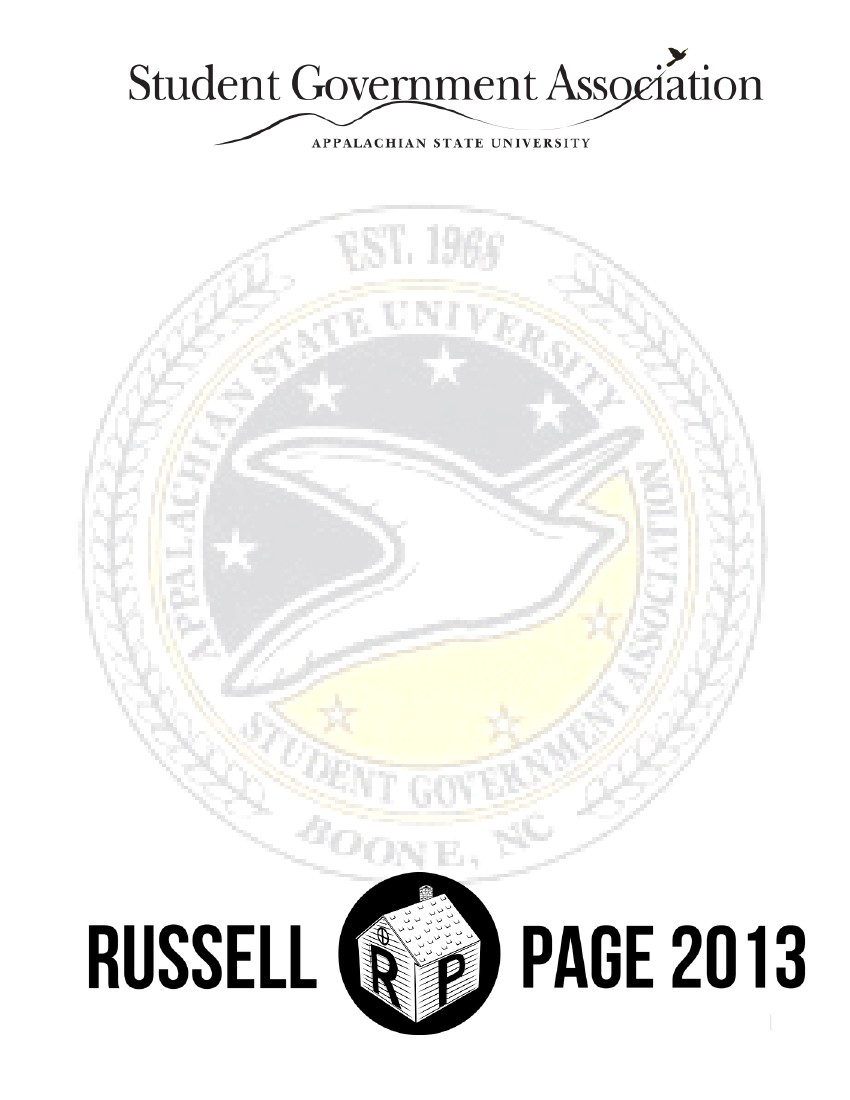 SGA CABINET REPORTAPPALACHIAN STATE UNIVERSITYTHE RUSSELL-PAGE ADMINISTRATION  IN THIS THE 47TH SESSION OF THESTUDENT GOVERNMENT ASSOCIATION1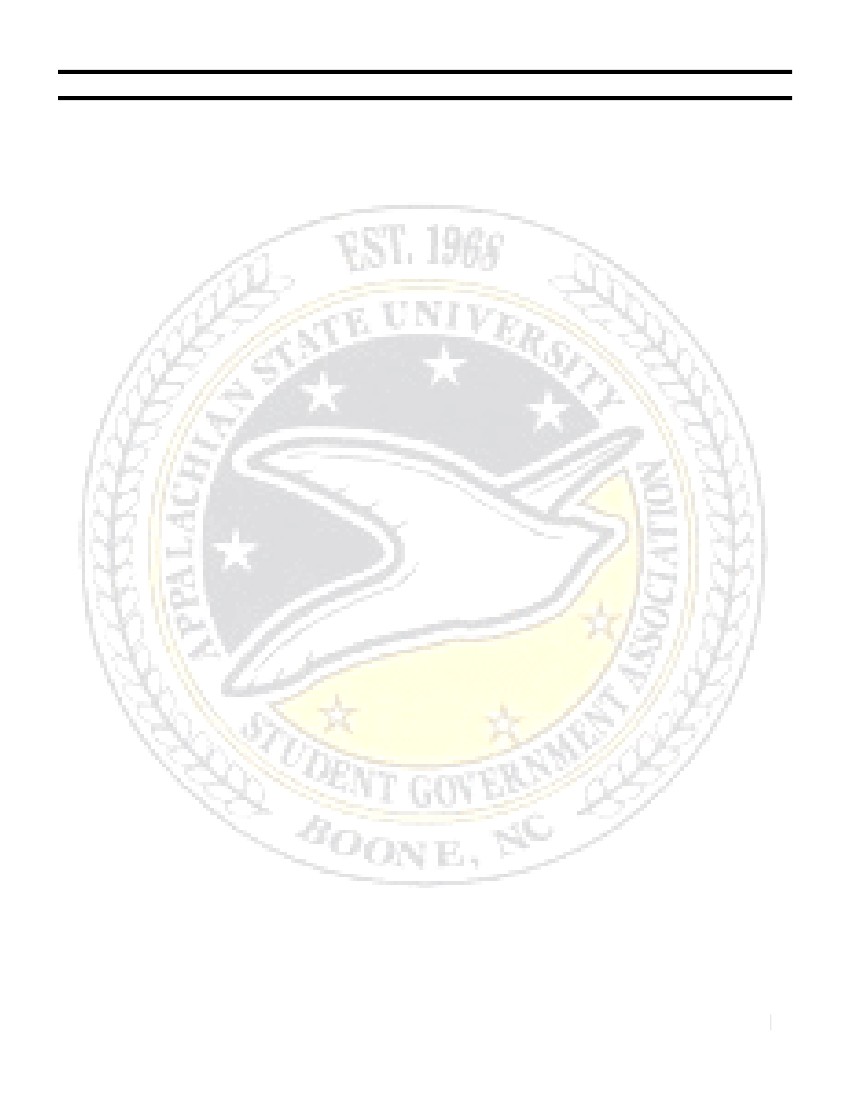 STUDENT GOVERNMENT ASSOCIATION APPALACHIAN STATE UNIVERSITY47th SESSION, 2013-2014Table of ContentsWelcomePresident and Vice PresidentCabinetDelegated PlatformPresident’s UpdateVice President’s UpdateChief of Staff UpdateTreasurer’s UpdateSecretary’s UpdateExternal Affairs UpdateAcademic Affairs UpdateLegislative Operations UpdateCampus Outreach UpdateSustainability UpdateCultural Affairs UpdateMarketing UpdateStudent Affairs UpdateElections UpdateProclamation – Gun BillLetter of Concern – Gun BillLetter of Concern – Board of Elections34579161921232527283032343740434446472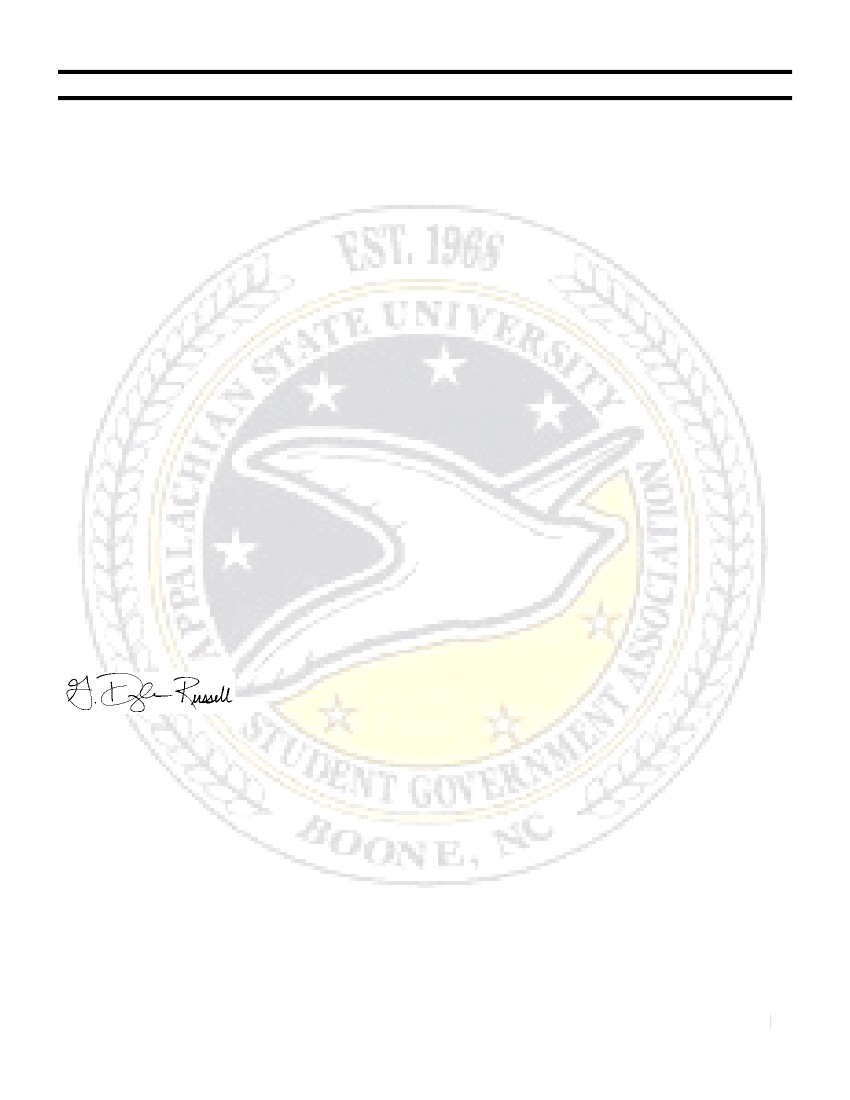 STUDENT GOVERNMENT ASSOCIATION APPALACHIAN STATE UNIVERSITYTHE OFFICE OF THE STUDENT BODY PRESIDENTHello Mountaineers,On behalf of the Russell-Page administration of the Student Government Association, we are thrilled topresent you with our Fall Semester Report. Michael and I ran off of an idea and a promise – we pledged tobring the student body of Appalachian back home. Our platform was unique in the fact that the student bodycreated it. We sought out the ideas of thousands in order to create a platform that promoted a betterAppalachian.We have listened to these concerns and we firmly believe that in every situation we have respondeddiligently, accordingly and appropriately. Our number one priority has been to advocate for the wants,needs, and desires of the student body.However, changes are coming to this place we call home. Changes from the General Assembly,administrative changes, and the restructuring of this Student Government Association. Home is about to beradically different. Now more so than ever, the student body will be looking towards leaders to bring themhome. That is where our administration takes great pride. Throughout the past academic year ouradministration has tried to provide leadership to the student body of Appalachian.We take great pride in our accomplishments! We sincerely hope you will be proud of all the work that theRussell-Page administration has accomplished this past year. This report is an update from each of thecabinet members to the student body. It is the Cabinet’s responsibility to support and assist the President andVice President in their endeavors for the academic school year. We hope you are proud of the ways in whichwe have made Appalachian feel more like home!With Unending Black and Gold Pride,G. Dylan RussellStudent Body PresidentStudent Government Association3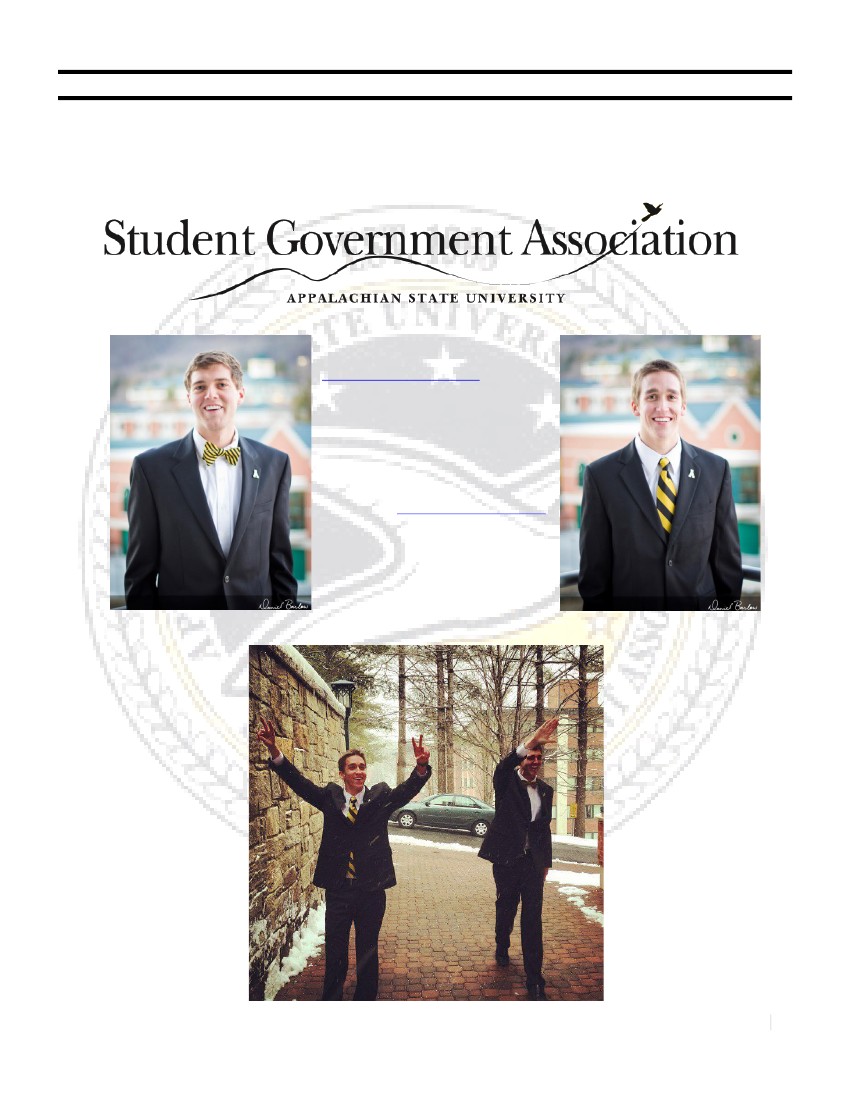 STUDENT GOVERNMENT ASSOCIATION APPALACHIAN STATE UNIVERSITYTHE PRESIDENT AND VICE PRESIDENTof thePresident G. Dylan Russellrussellgd@appstate.edu(828) 964-3144EducationHometown: Boone, NCVice President Michael J. Page        pagemj@appstate.edu               (336) 337-0479         Finance and Banking Hometown: Greensboro, NC4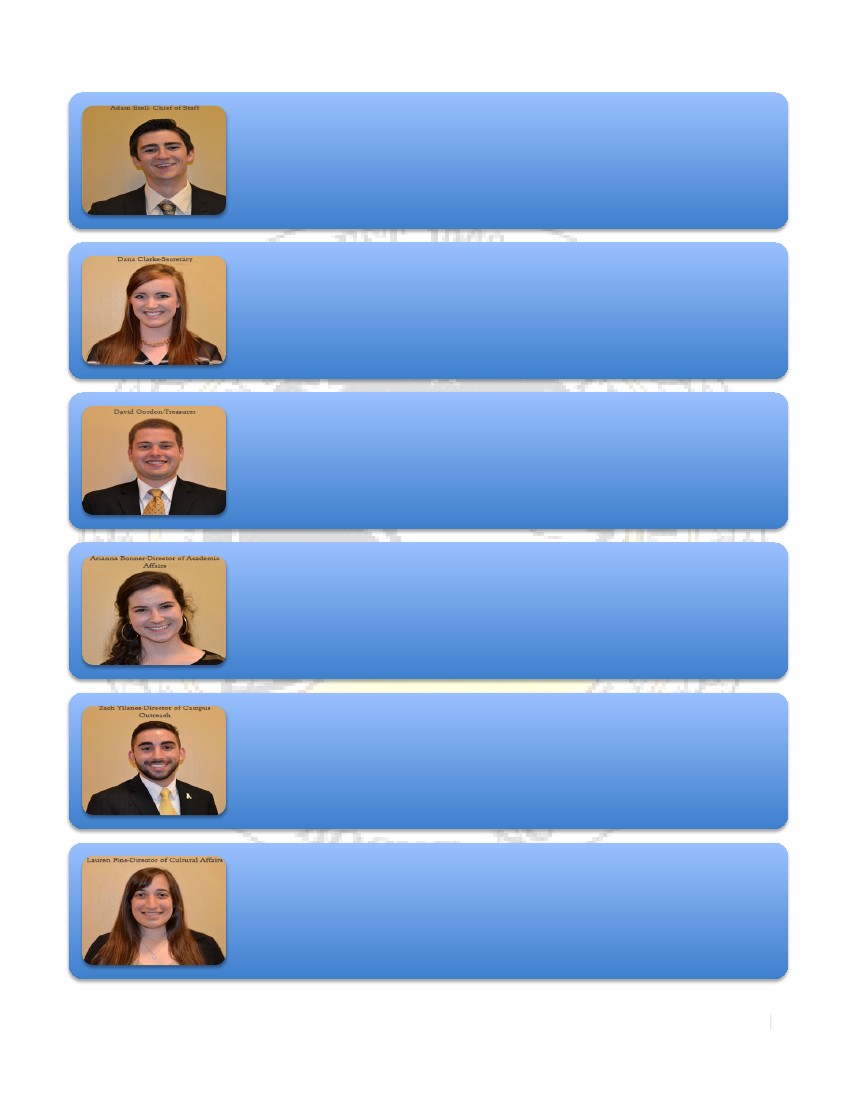 The Cabinet of the Russell-Page Administration 2013 – 2014Adam S. Ezell - Chief of Staff (Executive Branch) 
ezellas@appstate.edu
(828) 964-3144
Public Administration 
Hometown: Boone, North Carolina
Dana M. Clarke – Secretary (Executive Branch) 
clarkedm@appstate.edu
(919) 412-8446
Public Relations
Hometown: Wake Forest, North Carolina
David B. Gordon - Treasurer (Executive Branch) 
gordondb@appstate.edu
(704) 301-9459
Finance and Banking, Risk Management and Insurance
Hometown: Charlotte, North Carolina 
Arianna C. Bonner - Director of Academic Affairs (Legislative Branch) 
bonnerac@appstate.edu
(704) 996-2640
History, Secondary Education
Hometown: Huntsville, Alabama
Zachary Yllanes - Director of Campus Outreach (Executive Branch) 
yllanesz@appstate.edu
(919) 802-4830
Risk Management and Insurance
Hometown: Holly Springs, North Carolina
Lauren H. Fine - Director of Cultural Affairs (Legislative Branch) 
ﬁnelh@appstate.edu 
(704) 778-7663
Communication Studies
Hometown: Charlotte, North Carolina
5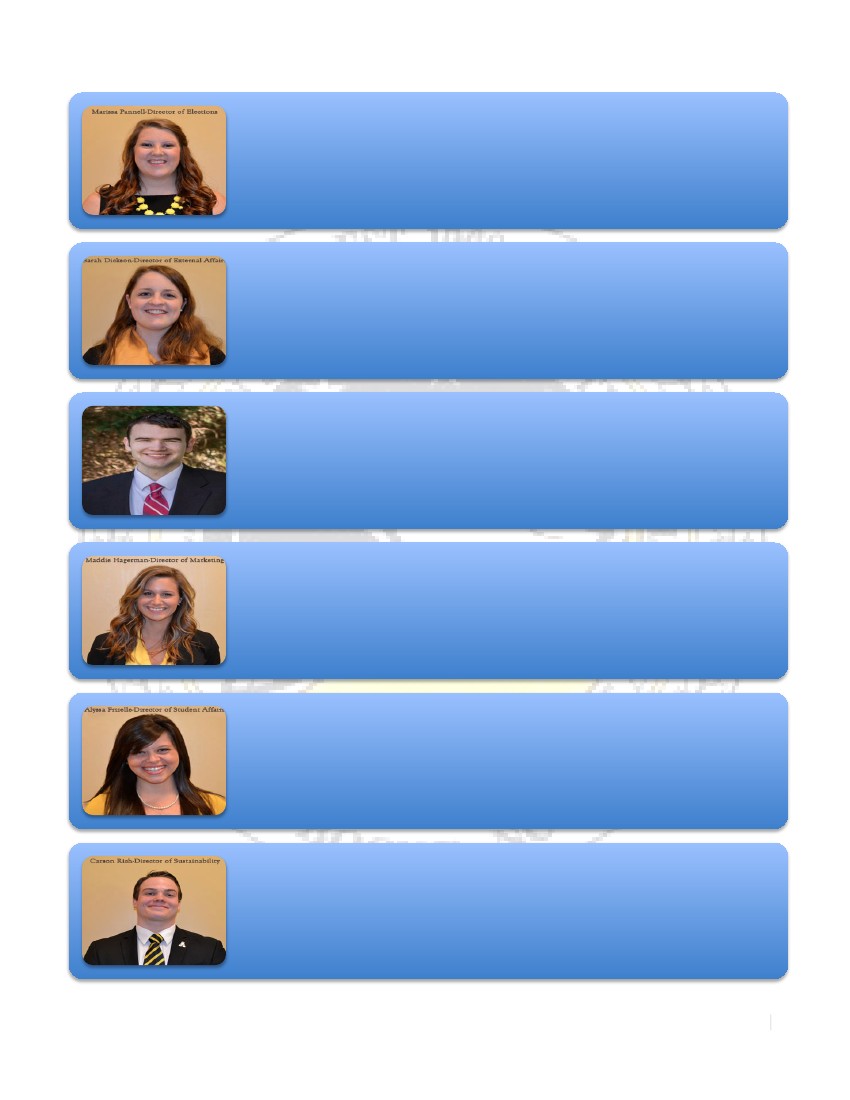 The Cabinet of the Russell-Page Administration 2013 – 2014Marissa L. Pannell - Director of Elections (Legislative Branch) 
pannellml@appstate.edu
(828) 964-3144
Business Management - Human Resources
Hometown: Boone, North Carolina
Sarah R. Dickson - Director of External Affairs (Executive Branch) 
dicksonsr@appstate.edu
(704) 618-3598
Communication Studies
Hometown: Charlotte, North Carolina
Jon Secrest- Director of Legislative Operations (Legislative Branch)secrestjc@appstate.edu
(336) 624-3017
American Politics, Economics
Hometown: Winston Salem, NC
Maddie G. Hagerman - Director of Marketing (Executive Branch)hagermanmg@appstate.edu
(704) 773-6041
Advertising
Hometown: Charlotte, North Carolina 
Alyssa Frizzelle - Director of Student Affairs (Legislative Branch) 
frizzelleta@appstate.edu
(336) 260-8503
Business Management - Entrepreneurship 
Hometown: Burlington, North Carolina
Carson D. Rich - Director of Sustainablity (Legislative Branch) 
richcd1@appstate.edu
(980) 253-5037
Theatre Performance, Film Studies
Hometown: Weddington, North Carolina
6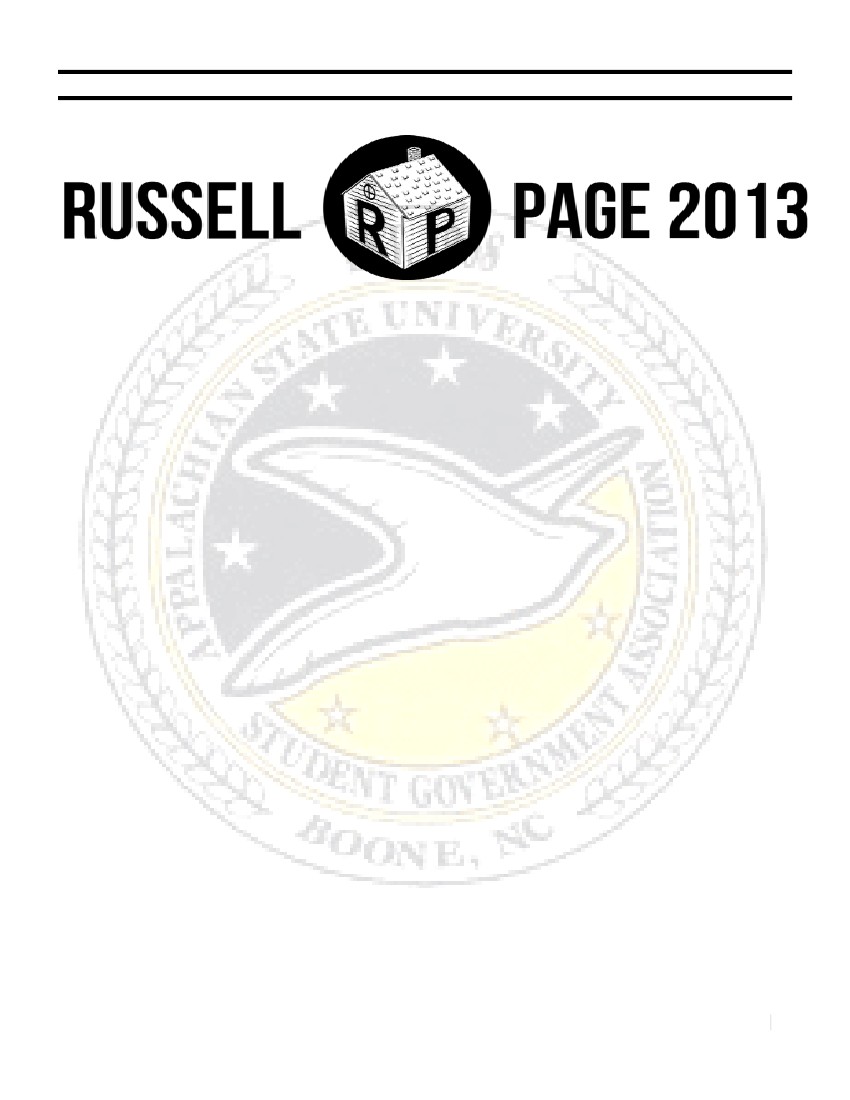 STUDENT GOVERNMENT ASSOCIATION APPALACHIAN STATE UNIVERSITY47th SESSION, 2013-2014Delegated Platform GoalsEach Cabinet Member      Students are emailed what their respective senator is working on and how they voted through the             Glass Door CampaignCampus Outreach    Senators and Cabinet members would visit clubs and organizations to gather information on a           regular basis, as well as let these clubs know the current direction of SGA. Shared with the           Secretary	
      Ensure a sustainable and safe beeper system    Looking into the plausibility of Club StorageSecretary      Senators and Cabinet members would visit clubs and organizations to gather information on a             regular basis, as well as let these clubs know the current direction of SGA. Shared with the             Director of Campus Outreach	
        Students are emailed what their respective senator is working on and how they voted through the             Glass Door Campaign  A bi-weekly newsletterLegislative Operations      Reforming of Senator Research	
        Successful implementation of iClickers	
  Student Affairs      Implementation of a smartphone “Lifeline App” to ensure student safety	
        Better salting of roads especially on Bodenheimer and near Mountaineer	
        Improving counseling services and mental health at Appalachian	
        Printers in Residence Halls	
  Sustainability       Elimination of Styrofoam       Continuation of the EcoBox       Implementation of human-powered transportation       Eliminating plastic bags       Expansion of food labeling and options including Gluten-Free, Kosher, Halaal, and Vegan options             shared with Cultural7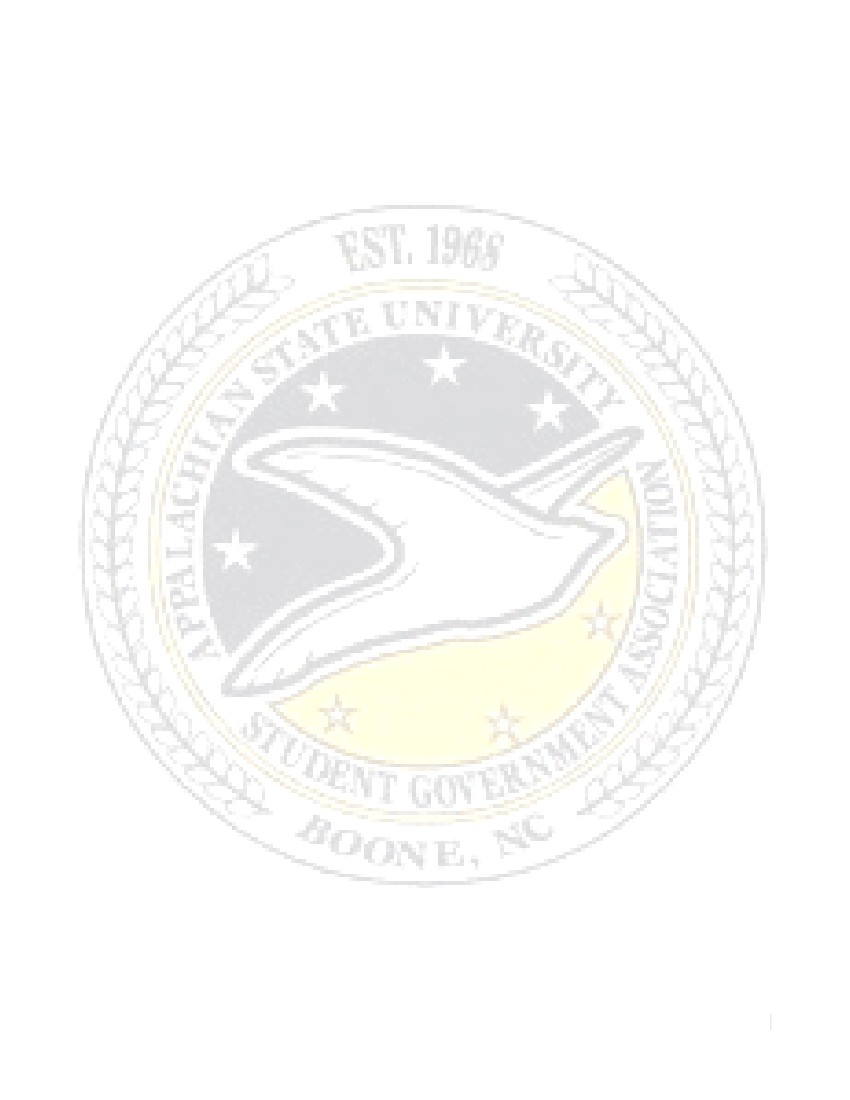 Treasurer     Coffee Kiosk at Raley Hall and West-Side	
  Cultural Affairs      Extend ASUnity towards Gender Neutral Housing	
        Support of multicultural clubs on campus	
        Expansion of food labeling and options including Gluten-Free, Kosher, Halaal, and Vegan options             shared with CulturalElections       Amend the Elections By-laws       Stay at maximum capacity for SenateExternal Affairs      Transportation for APH Residents	
        An Ex-Officio Seat on Appalachian’s Board of Visitors	
  Marketing     Increase transparency through a newsletter to admin and student bodyAcademic     Making classrooms paperless. Submitting assignments online     24/5 Library Hours	
       Tech Services Expansion - expand Wi-Fi and Appalnet/ASULearn smartphone app     Student to sit on Faculty Senate’s committee of Welfare of Students8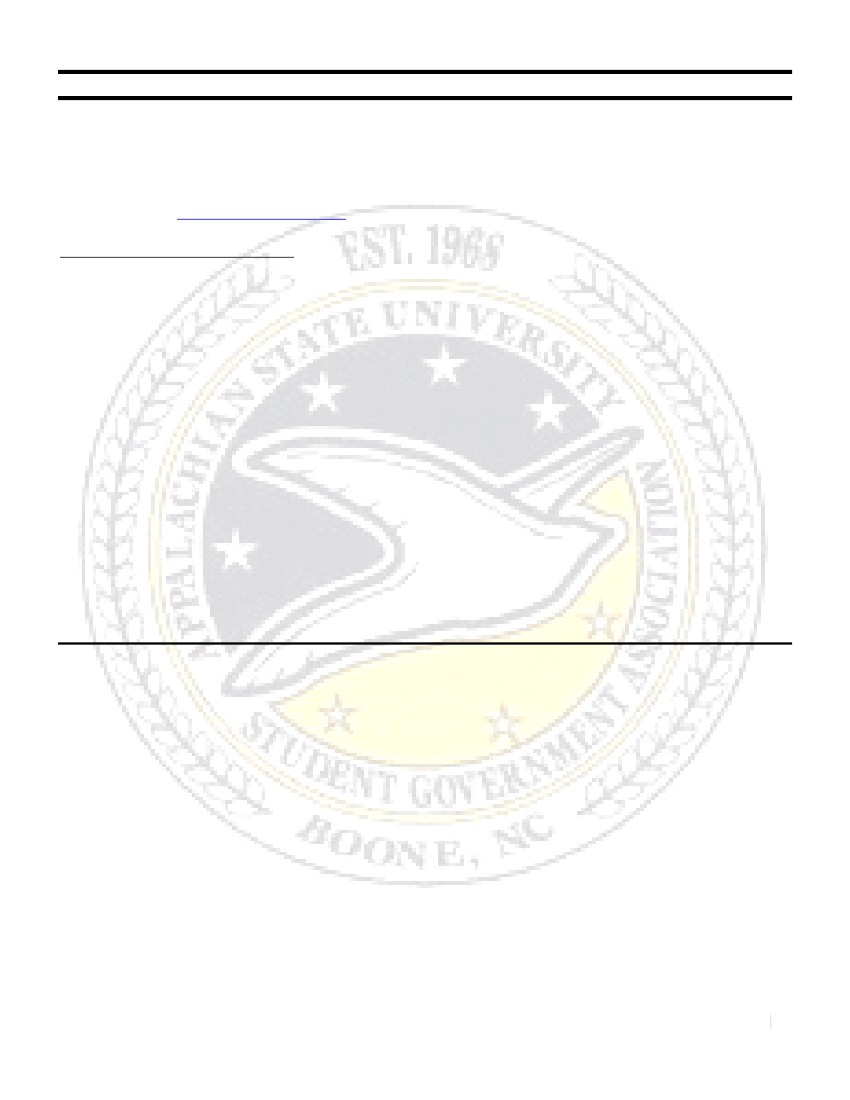 STUDENT GOVERNMENT ASSOCIATION APPALACHIAN STATE UNIVERSITY47th SESSION, 2013-2014STUDENT BODY PRESIDENTPRESIDENT G. DYLAN RUSSELLEMAIL: RUSSELLGD@APPSTATE.EDU  CELL: (828) 964-3144  OFFICE: 215 A, PLEMMONS UNIONThe Executive Branch of the Student Government AssociationOVERVIEW OF RESPONSIBILITIESThe Student Body of Appalachian State University elects the Student Body President. It is the President’sresponsibility to provide leadership to the general student body, and act as an upholder of the Student Bill ofRights, as articulated in the Student Government Constitution. The Student Body President also providesleadership and serves as the Chair of the Executive Branch of the Student Government Association.My specific duties include signing or vetoing legislation passed through the Student Senate within 10 days ofpassing, forwarding all passed legislation to the appropriate administrator, presenting a “State of theUniversity” address, presenting a progress report to the Student Senate on each piece of legislation,university committee appointments, and serving as a voting member on the Board of Trustees. Once amonth, I travel the state and serve as a delegate for the Association of Student Governments and sit on theCouncil of Student Body Presidents. The Chancellor (Dr. Kenneth Peacock) has appointed me to serve onthe Chancellor Search Committee.It has been an extreme honor and privilege to serve in this unique leadership position. The more time Ispend interacting with the students, the administration, and the community – the more I can’t help but fall inlove with Appalachian. I have spent the first half of my administration being very externally focused anddriven. During the remaining months of my presidency, I look forward to focusing on internal issues andcontinuing to advocate for the student body.BOARD OF TRUSTEES     It has been a true honor and blessing to serve alongside the members of the Board of Trustees. So far, Ihave attended two Board meetings.     At the meeting in June we discussed:           - the Strategic Plan (to be voted on by the BOT)           - the successful completion of the SACS accreditation process           - leasing the roof of Garner Hall for the installation of a cell phone tower           - Alcohol Summit Report           - University Housing Analysis (surplus of housing in Boone)           - The Appalachian Campaign     At the meeting in September we discussed:           - Enrollment Management (the highest enrollment in the history of the University)           - Bids for the demolition of Winkler Residence Hall           - Borrowing and reimbursing for Belk Residence Hall           - The International Solar Decathlon           - Adoption of the University’s Mission Statement           - Program Prioritization     The biggest challenges that our administration faces with the Board of Trustees will be advocating for9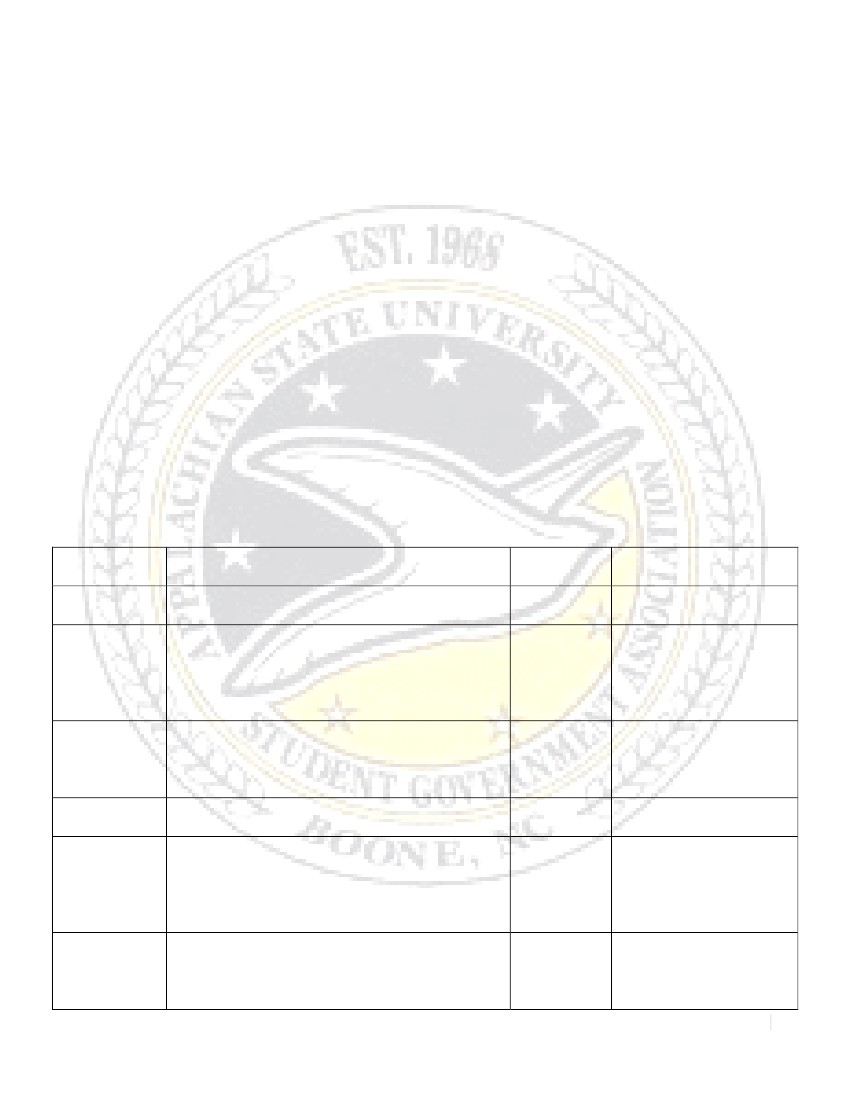 the library’s operational hours to be restored to 24/5, as well as providing the students a voice duringprogram prioritization.CHANCELLOR SEARCH COMMITTEE       This past semester I was nominated to serve as the only student representative on the ChancellorSearch Committee. It is my duty and responsibility to represent the undergraduate and graduate studentbody in regard to selecting the next Chancellor of Appalachian. I take this task very seriously, our Chancelloris beloved by all and it is imperative that his replacement be another individual who loves Appalachian asmuch as Dr. Peacock. In order to solicit student opinion during the process we hosted a Chancellor SearchStudent Forum. Many members on the Committee reported that the student forum was the mostenlightening about what qualities and characteristics the next Chancellor of Appalachian needs to embody.Our administration also led a social media campaign to garner student input and feedback.       Currently, we are waiting for the search committee to select candidates for our interviews to take placein January. I defend the Committee’s decision to hold a closed search process for it is my intention to bringthe top candidates to this university. I believe the best candidates are those who are not looking to leave theircurrent home institutions, therefore a closed search helps give the candidate a push to see what we are abouthere at Appalachian. While I am the only student on the committee, it is my full hope and intention tocontinue to solicit not only student input, but faculty and administration input as well (specifically among theColleges that feel marginalized for not having direct representation (Music, Education, Fine and AppliedArts)). The Committee will name three individuals and then send those three individuals to be vetted throughthe Board of Trustees. The Trustees will then approve or disapprove the three candidates and send them toPresident Ross. President Ross will then select and hire (with the approval of the Board of Governors) thenext Chancellor of Appalachian State University.LEGISLATION PASSED BY THE STUDENT SENATESB 047-001 	 AN ACT TO ESTABLISH THE 2014 SGA             	 PRESIDENT AND VP ELECTION DATESSB 047-002	 AN ACT TO ESTABLISH THE 2014 SGA              	 SENATORIAL ELECTION DATESSB 047-003 	 AN ACT TO ESTABLISH THE              	 INSTALLATION OF ANIMAL DISPOSAL              	 STATIONSSB 047-004AN ACT TO ENCOURAGEINSTRUCTORS TO CANCEL MIDDAYCLASSES ON ELECTION DAY TOPROMOTE CIVIC ENGAGEMENTAN ACT TO CHANGE THE LIBRARYREFERENDUM VOTING TIMELINEAN ACT TO MAKE THEREPRESENTATION OF ACADEMICCOLLEGES EQUAL ACROSS CAMPUS BYGIVING THE HONORS COLLEGE SEATSIN STUDENT GOVERNMENTAN ACT TO GIVE THE HONORSCOLLEGE EQUAL REPRESENTATIONON THE DEAN’S COUNCILPassed bySenatePassed BySenatePassed BySenateSigned and acted uponby SGA PresidentSigned and acted uponby SGA PresidentSigned and acted uponby SGA President(Communication withthe Administration andPhysical Plant)Signed and acted uponby SGA President (Sentto the Provost andFaculty Senate Chair)Signed and acted uponby SGA PresidentSigned and acted uponby SGA President,referred to Elections toestablish ReferendumDatesVetoed by SGAPresident, due to outsideinterest of Student Body,overstepped boundaries,10Passed bySenatePassed bySenatePassed bySenateSB 047-005SB 047-006SB 047-007Passed bySenate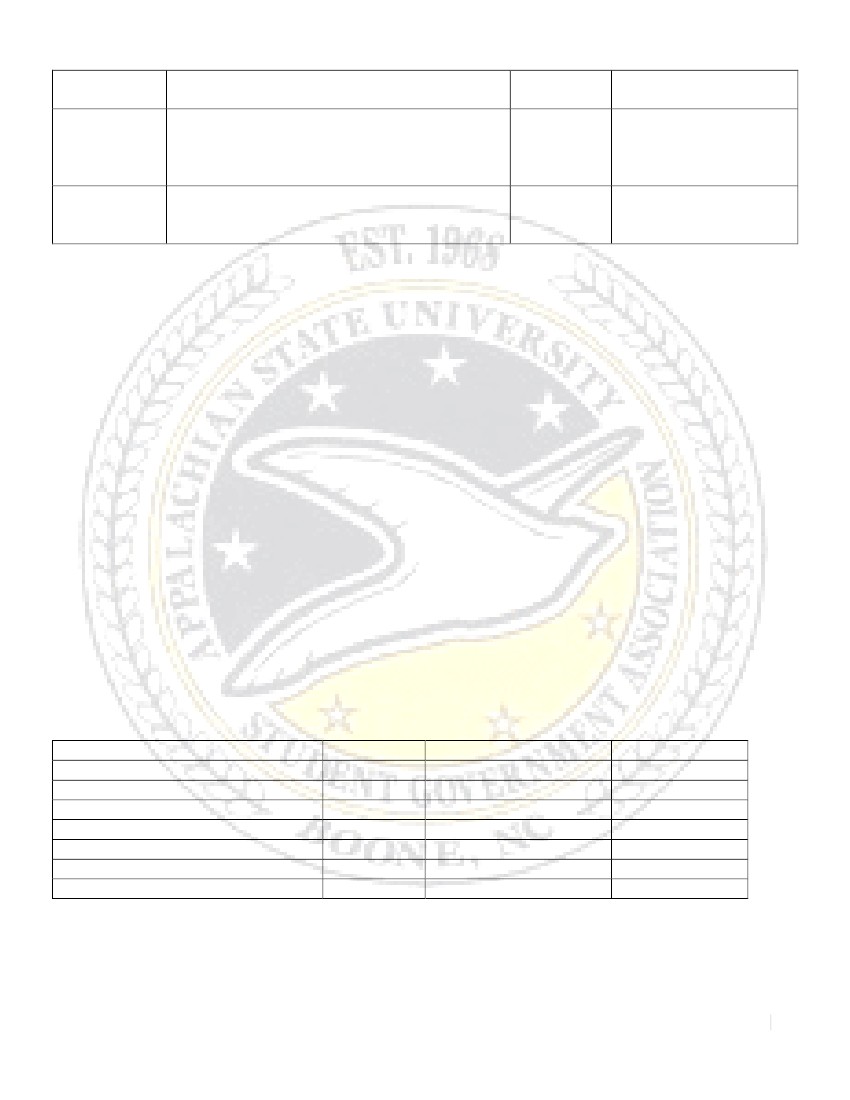 SB 047-008AN ACT TO SUPPORT THE CREATIONOF A BIKE CENTER ON THE CAMPUS OFAPPALACHIAN STATE UNIVERSITYAN ACT TO EXTEND THE VOTINGPERIOD FOR THE 24/5 LIBRARYREFERENDUMPassed bySenatePassed bySenateno conversation with theadministrationSigned and acted uponby SGA President,referred to Sustainabilityand Director MoodySigned and acted uponby SGA PresidentSB 047-011TUITION AND FEES       As Student Body President, it is my responsibility to appoint three other individuals to serve on theTuition and Fees committee with myself. I appointed the Vice President (Michael Page), the Treasurer(David Gordon), and the Director of Elections (Marissa Pannell) to the committee. The Chancellor thenapproved my appointments. The reason I appointed these individuals was because of their strongbackground in business. I firmly believe that these appointments were diverse enough to represent as manystudents as possible in conversation. There will be no increases in Tuition as mandated by President TomRoss.       Barry Sauls presented for the Transportation fee. The current fee is $105.00 and a $9.00 increase wasrequested. The increase in funding to AppalCART will provide for the following services. $96,600 to add asecond bus on the Teal Route. This route primarily serves The Cottages of Boone, and as that complexapproaches capacity, the one bus running currently will be completely overwhelmed, resulting in studentsbeing left behind. $20,703 is the University’s portion of the local capital match to purchase three (3)replacement buses for aging vehicles. $19,040 to add two (2) operating hours each day to the State FarmShuttle. Route will begin at 730am instead of 930am.       Charlie Cobb presented for the Athletic fee. The Athletics General fee is currently $665.00 and a$33.00 increase was requested. This will be utilized to help cover several items in the operating budget suchas an inflationary increase of existing scholarship costs ($225,000), new sales tax on meal plans ($25,000),anticipated State staff salary increases ($125,000), additional student seating at football games ($50,000), andto assist with increased costs of team travel ($100,000).       The Athletics Debt Service fee is currently $147.00 and a $33.00 increase was requested. This willreplace the existing revenue from the club seats and suites, which will allow for a more stable funding modeland use that revenue to enhance needed athletic projects. Bond rating agencies are more comfortable with arevenue stream from fees as opposed to more uncertain gate receipts. ASU currently has an Aa3 rating fromMoody’s.                   FeeIncreaseTotalVoteEducation and Tech Fee		  $6.00		  $495.00	         	UnanimouslyAthletics General Fee			  $33.00	  $665.00   			 Pass 10 to 1Ed, Rec, REI Fee			  $10.00	  $358.00       		 UnanimouslyAthletics Debt Service Fee		  $33.00	  $180.00			UnanimouslyHousing Fee				  $170.00	  $4,170.00			UnanimouslyFood Services				  5%		  Standard Plan - $2,150	UnanimouslyTransportation Fee			  $9.00		  $114.00			UnanimouslyThe General Fee increase was 2.4%. The increase was capped at 6.5% per the Board of Governors.Using the standard plan amounts for Housing and Meals, the total increase was $531.00, which included a$150.00 increase for the new sales tax legislation. For an undergraduate resident student, the total increase is4.1% including the sales tax effect and 2.91% excluding the sales tax effect.ASSOCIATION OF STUDENT GOVERNMENTS11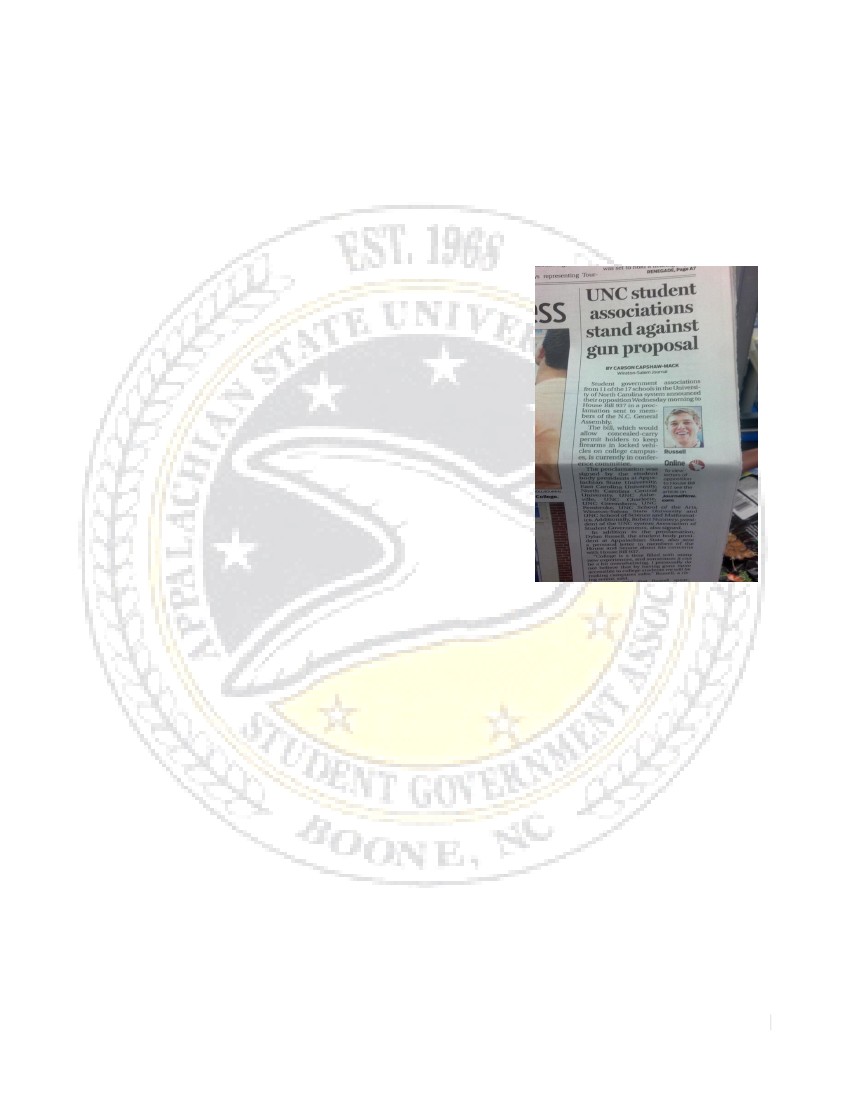        One of my duties and responsibilities is to attend the monthly meetings for the Association of StudentGovernments. My first task was to appoint the Appalachian Delegation. I appointed the Vice President(Michael Page), the Chief of Staff (Adam Ezell), and the Director of External Affairs (Sarah Dickson) as theofficial delegates of Appalachian for ASG. The Treasurer (David Gordon) serves as the official proxy andsteps in when a delegate cannot attend a meeting.       I have sponsored and written several pieces of legislation passed by the General Assembly at ASG. Theresolutions passed have all been the Association taking a proactive stance to the negative changes occurringto higher education and to the state of NC.       Despite the questions of the effectiveness of the Association, I still believe that ASG is a goodorganization and in today’s day and time – we need to do everything we can to stand together.THE GUN BILL (HB 937)       Our administration responded to the actions of the ominousgun bill by releasing a Proclamation drafted by our office and signedby Student Body Presidents in the UNC System. Before ouradministration released the Proclamation, we made several trips toadvocate for the safety of the students and express our concerns withlegislators. The Proclamation and Letter of Concern receivednational attention, when the Winston Salem Journal picked the storyup, followed by The Associated Press. The Gun Bill set ouradministration as a leading player in advocating not only for theneeds of the students of Appalachian, but of the entire UNC system.While the Gun Bill ultimately passed, our administration sent a clearmessage to legislators and set our administration as a leader withinthe UNC System.VOTER ID BILL     This summer, our administration also spent time trying to advocate on behalf of students in regard tothe Voter ID bill. Our actions included meeting with legislators and speaking with members of the pressagainst the bill’s decision to not allow our state issued campus ID’s to serve as valid means of Voter ID. Whilethe Voter ID bill ultimately passed, our administration with the support of ASG and several Senators areworking with legislators to adopt a uniformed policy in which campus identification cards will be distributed.FEDERAL RELATIONS      During this past summer, Congress threatened to double the interest rates of loans from 3.4% - 6.8%.Our administration responded by joining a coalition of over 100 Student Body Presidents (representing over1 million students) from higher education all across the country. Our actions were featured in the HuffingtonPost. The only other Student Body President to sign on within the UNC System was Christy Lambden (SBPof UNC-CH).STATE RELATIONS (PROVIDED BY UNCGA)       On July 26th, 2013, both the House and Senate adjourned for the year. The 2013 legislative sessionsaw a number of significant policy issues being discussed with the potential for wide-ranging impact on theUniversity. We saw a number of victories in Raleigh, but many of these victories were from playing defense.       Consistent with recent budgets, the University budget had higher levels of cuts compared to oureducation peers. The University of North Carolina was cut by 4.7% (not adjusting for continuation growth),while DPI and the community colleges faces cuts of under 2%. In the final budget, we had a number ofsuccesses, such as:    - Fully-funding our continuation request, including enrollment growth12       Fewer line-item cuts with significant Management Flexibility       Removed Facilities and Administrative “line-item” reporting requirement       Increased university research campuses authority on disposition by lease, which is important to our       research campuses   - Confining legislatively-mandated out-of-state tuition hikes to undergraduate students   - Authorization for the UNC School of the Arts and NC School of Science and Math to charge certain       fees   - $60m in Repair and Renovations funding   - Allowing “compensation increases” for retention and equity issues   - NC Guaranteed Admissions Program (NC GAP) was moved to a study from a $12.6m cut in 2014-       2015We were not able to secure items in the budget, such as:   - In-state tuition for transitioning veterans   - $15m appropriation for the UNC School of Medicine   - Retain full $50m funding for the University Cancer Research Fund (UCRF)Outside of the budget, we were able to secure wins on a number of legislative items. These include:   - Passage of S. 485 – E-commerce legislation   - Passage of S. 480 – UNC Capital Improvements Projects (as approved by the BOG)   - Passage of S. 547 – Energy Savings Contracting Amendments (amended to retain authorization to       self-perform at one campus and added another)   - Passage of H. 232 – State Health Plan compliance law, which saved the UNC System over $15m   - Stopped legislation to claim state-ownership over Intellectual Property created on state propertyWe also suffered a few legislative setbacks late in the session, including:   - Inclusion of Student Attorney legislation in the Regulatory Reform bill (H 94)   - Passage of Omnibus Gun legislation which allows concealed carry permit holders to bring guns onto       campus, which is opposed by all Chancellors and the campus Chiefs of Police (H 937)COMMUNITY RELATIONS      During my time as Student Body President I have been asked to provide remarks and address thecommunity, faculty, and student body. I began the year by addressing the class of 2017 at the Black andGold Ceremony where I stressed the importance of clinging to our traditions despite change. I also addressedthe faculty at the annual faculty meeting where I spoke on what is the essence of an excellent education; Ireceived a standing ovation after my remarks to the faculty. I also was asked to be a keynote speaker at theWalk for Awareness, where I spoke in honor and remembrance of one of my heroes, Mrs. Leigh CooperWallace. I was also asked to deliver the keynote address at the LGBT’s annual Candlelight Vigil and speakon the importance of the LGBT Center at their 10th year anniversary. Throughout the course of my time asPresident I have also spoken with several college classes on civic engagement and leadership. I was thekeynote speaker at several Elementary Schools graduation in Watauga County Public Schools this past yearas well.CIVIC ENGAGEMENT	
         During a press conference I was quoted saying the following: “any revisions to voting policies andprocedures should only serve to make voting more accessible and guarantee civic participation. We find thisissue to be deeply troubling. We study in our textbooks that the shared history of America is about theexpansion of democracy, the belief that each individual’s voice holds inherent and intrinsic value and it is ourmoral duty to defend that.” Through this fundamental belief, our administration has responded diligentlyand accordingly to restore the polling place back to campus.       After the announcement of moving and combining of the Boone polling place into one super precinctour administration released a Letter of Concern to the State Board of Elections. The Chief of Staff, The13---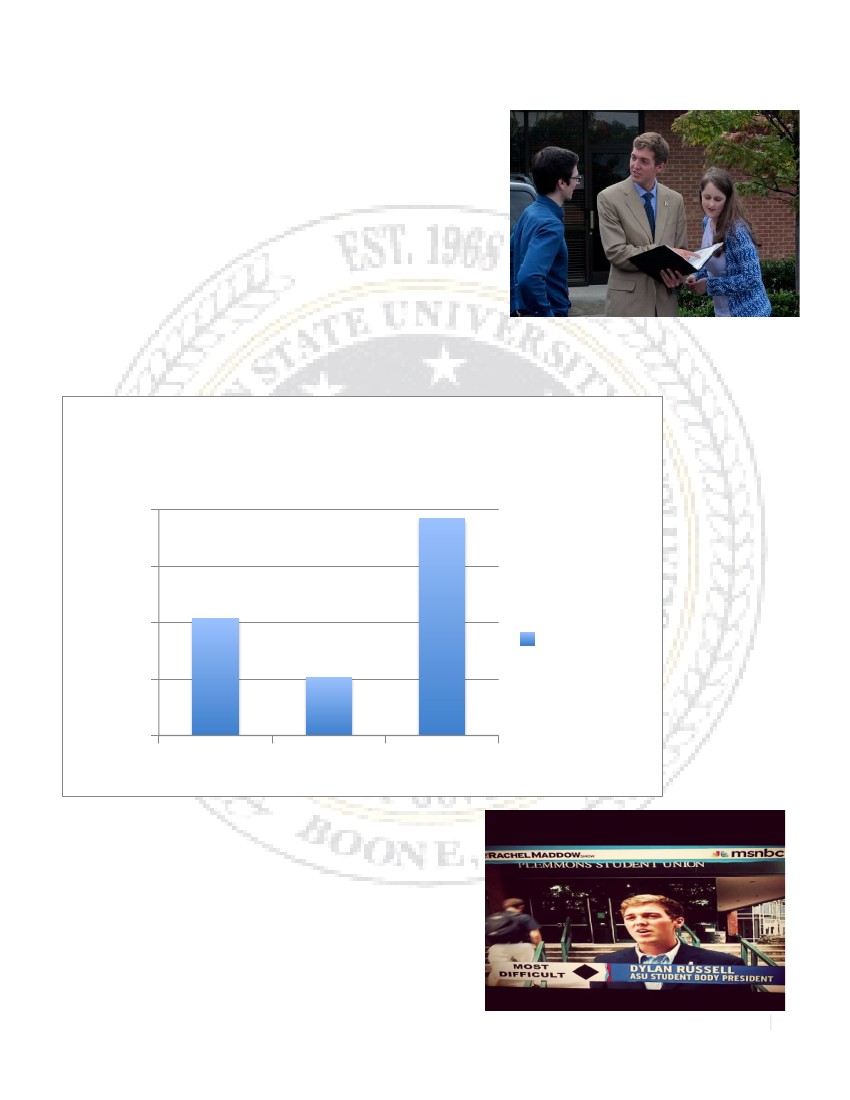 Director of External Affairs, and myself traveled to Raleigh to represent the students in front of the StateBoard of Elections. After the Board hearing, our administration continued to advocate for the student bodywith members of the Elections Board directly.       Our administration saw many successes in regard to civicengagement at Appalachian State University. During the firstweek of our voter registration drive; we successfully registeredclose to 1,000 students (on top of the thousands of studentsregistered in correspondence with the College Republicans andCollege Democrats during Freshmen Move-In). Ouradministration ambitiously sought out a $7,000 grant from theAssociation of Student Governments. We used the money topurchase 2,000 megaphones, 1,000 t-shirts, publicity for election,food for the polls and forum, and financial support to theCollege Democrats and Republicans. We also hosted a Municipal Candidate Forum where all the candidatesup for election spoke directly to the concerns of the student body. The actions of our administration resultedin an increase of voter turnout in the municipal election.Voter	
  Turnout	
  Municipal	
           Elections	
  2000	
  1500	
  1000	
  500	
  0	
  2009	
  2011	
  2013	
  Votes	
  Cast	
  PRESS RECEIVED     The national and local media has featured ouradministration on multiple occasions. Below is a non-comprehensive list of the press that the Russell-Pageadministration has received.     MSNBC – The Rachel Maddow Show     NBC News     The Associated Press     USA Today14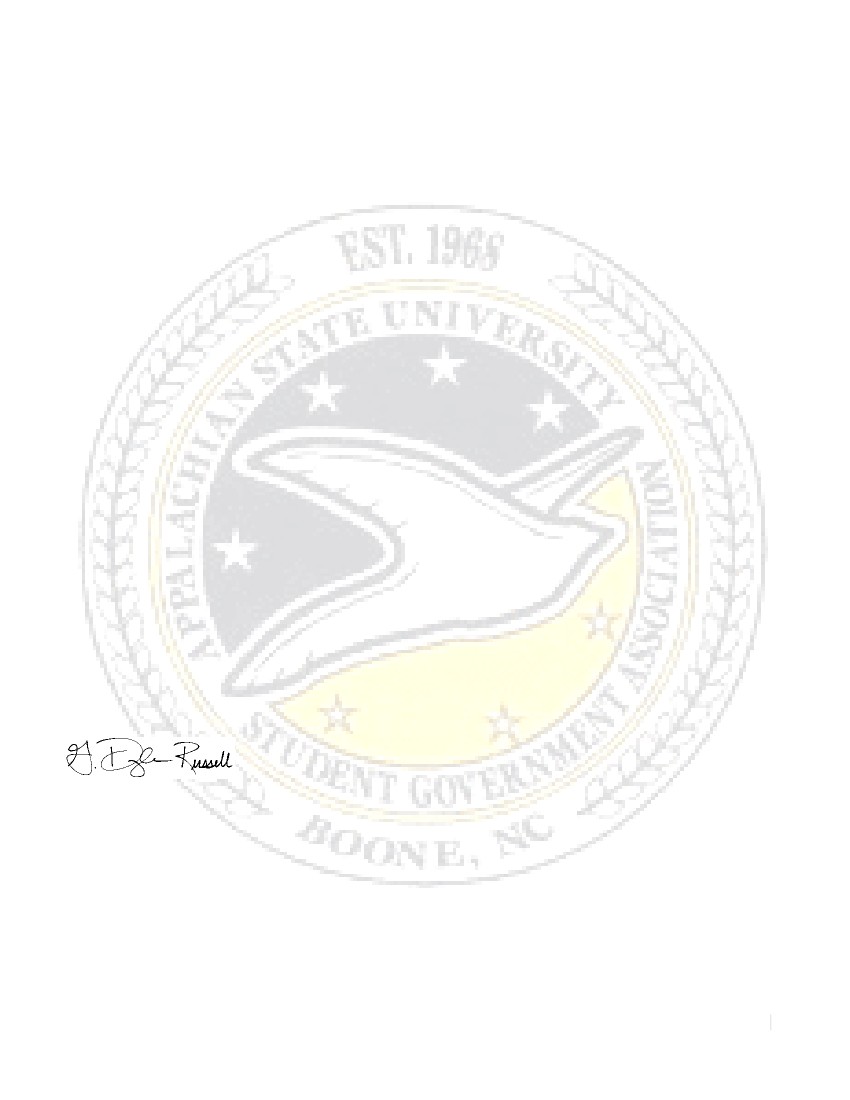 The Huffington PostCBS Atlanta	The San Francisco GateThe San Francisco ChronicleThe Boston HeraldThe Raleigh News and ObserverThe Winston Salem JournalThe Charlotte ObserverThe Watauga DemocratThe High Country PressCampus Newspapers (Including The Technician, The Daily Tar Heel, The Appalachian, and more)NC TV and News Stations (WBTV, WCNC, and more)PERSONAL PERSPECTIVE       It has been an extreme honor and privilege to serve as the Student Body President of AppalachianState University. This unique leadership position has challenged me in ways I could have never imagined. Ihave tried to lead our University and Student Body through unchartered waters that were new to others andme as well.       Besides learning about my leadership style, I have also been blessed to learn and discover more aboutmy character and resilience. Something that I take great pride in is our administrations ability to respond todifficult situations. I firmly believe that when faced with adversity we have always responded by acting calm,cool, and collected.       I have been extremely blessed by the relationships that I have been able to be a part of while serving asPresident. Whether it is with Cabinet, Senators, Legislators, the Administration, or the Faculty, my life hasbeen touched by all of you. You have all provided a support network that has allowed for me to take risksand feel the safety of your support. I am also indebted to the leadership of our SGA Advisors –Kim andJamar are incredible and have made this journey that much better.       When I was sworn in as the 47th President of this Student Government Association I said that I woulddo everything in my power to act willingly, accordingly, and diligently to every concern that faces the studentbody. I also promised the student body and myself that I would make Appalachian feel more like home. Andwhile we still have a lot of work to do next semester, but for the first time in a while, SGA is makingAppalachian feel more like home!Hi Hi Yikas!15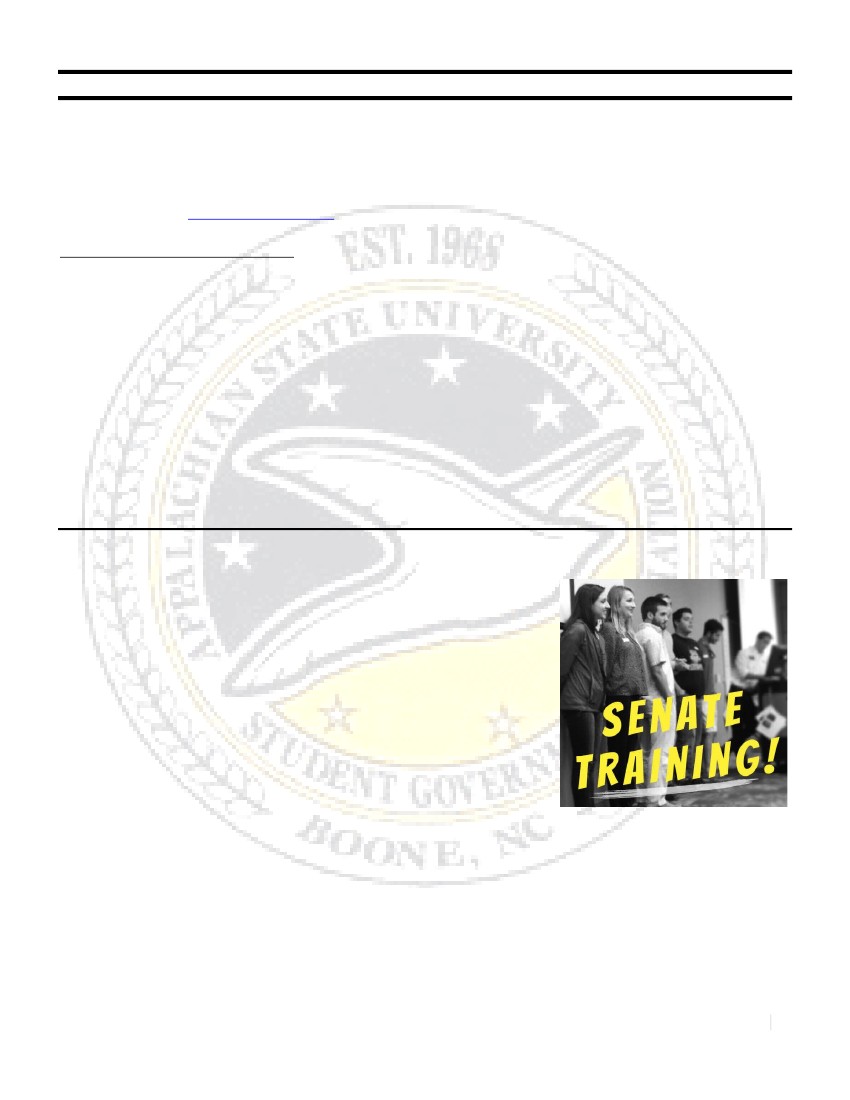 STUDENT GOVERNMENT ASSOCIATION APPALACHIAN STATE UNIVERSITY47th SESSION, 2013-2014STUDENT BODY VICE PRESIDENTVICE PRESIDENT MICHAEL J. PAGEEMAIL: PAGEMJ@APPSTATE.EDU  CELL: (336) 337-0479  OFFICE: 215 B, PLEMMONS UNIONThe Legislative Branch of the Student Government AssociationOVERVIEW OF RESPONSIBILITIESAs the Vice President of the Student Government Association, I have been elected by the undergraduatestudent body along with the President, to serve as a commanding voice in student matters in the universityand community. My core responsibility as the Vice President is to serve as President of the Senate and tocarry out the duties of said position, as outlined in the Student Government Association Constitution. Theseduties include overseeing the legislative branch, assuming role of the President in his absence, overseeingrecruiting and retention of Senators, and many more administrative duties.In regards to the Student Senate, I chair our Senate meetings by following Robert’s Rules to ParliamentaryProcedures. I also assign and remove Senators from committees as deemed necessary, break tie votes on theSenate, and have appointed and approved a Pro-Tempore, Parliamentarian, and Sergeant at Arms for thecurrent term. In addition, my duty is to forward all legislation to the President within three school days afterits passage.UPDATE ON STUDENT SENATEAs of November 25, 2013, our Senate consists of 71 activeSenators who hold voting power in our Senate via iClickers. This hasbeen a great semester for our Senate so far. Recruitment and retentionhas been very successful due to a few changes being carried out by theRussell Page Administration. The new Director of Elections position hasenabled a revamping of recruitment in the fall followed by a streamlinedcommunication for following through with Senator Attendance. Thesenew communications include iClicker record-keeping, well-organizedgoogle drives, one-on-one meetings with Senators, weekly reports onattendance, etc. In addition, we filmed our senate training this year andposted it to ASULearn with online quizzes in order to ensure that allSenators, even late joiners, receive training on their role in SGA.Looking ahead, next semester will include another push to recruitSenators to finish out the semester. In addition, we’ll be looking for Senators to run in the new springelections for the fall 2014 term, as outlined in the SGA Constitution and in concordance with the Spring2013 Senate Restructuring initiated by the Cox Barnes Administration. In addition, we’ll be looking for astrong legislation push from our Senators, specifically for legislation they have been working tirelessly on tofulfill the completion of the platform initiated by the student body.SENATE SOCIAL EVENTS AND PROFESSIONAL DEVELOPMENT EVENTS        One aspect of SGA I have been leading this semester is the implementation of social programs andprofessional development for our Senators. One of the most vital aspects to the success of SGA is thecommitment our Senators have to the organization. Recognizing their importance and providing16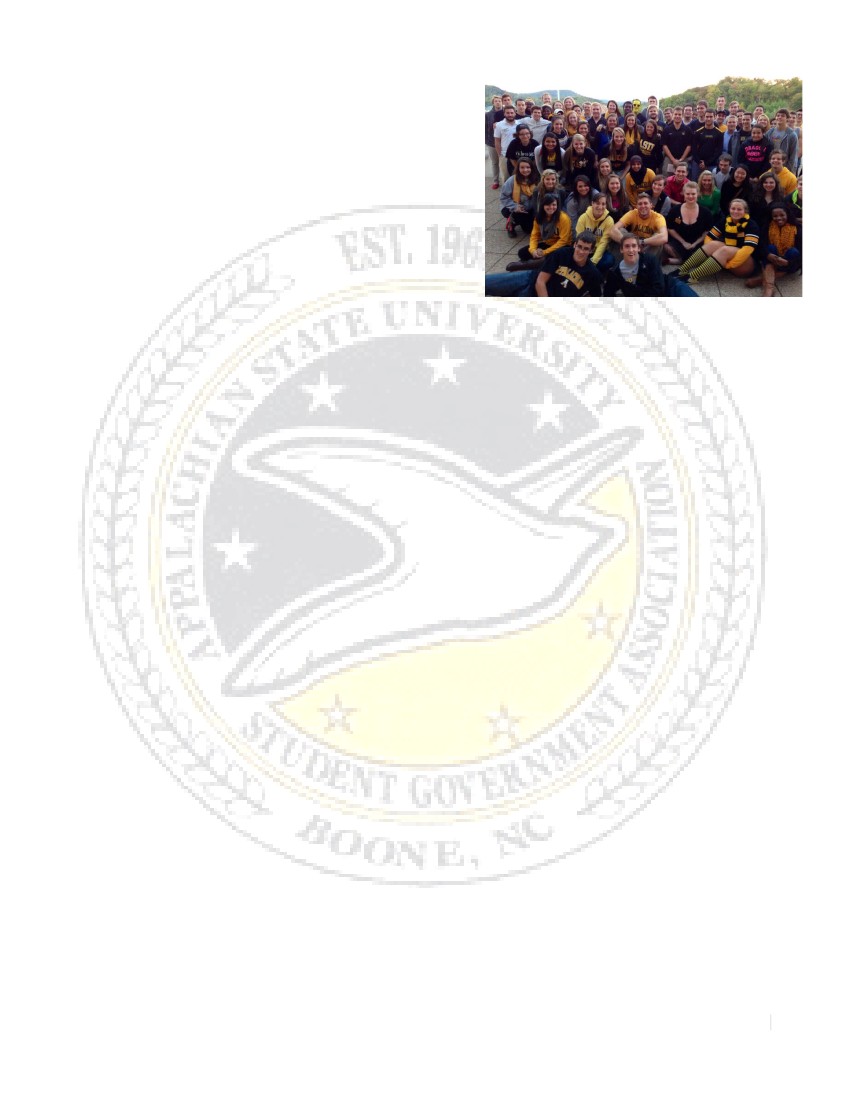 opportunities for them to be engaged has been a key part ofthe fall semester. I organized a kick off social at Bo’s for allSenators to attend. The President, myself, our Chief of Staff,and another cabinet joined as well, and enjoyed battling theSenators in some bowling and laser tag. During October,David Gordon and I worked with the Department ofAthletics to allow SGA to hold Senate at the footballstadium. At this meeting, we convened in the football team’smeeting room, spent time hearing from our AthleticDirector, and toured the stadium. To close out the fallsemester, all Senators interested will be meeting atAppalachian Ski Mountain to enjoy some skiing andsnowboarding.         An important project for me this semester has been the implementation of professional developmentfor our Senators. For this initiative, I have implemented two professional development events for the fallsemester and two professional development events for the spring. The Senators are required by ouradministration to attend at least one event in the fall and one event in the spring.         This fall, I worked on the first event with Cathy Bates, the University’s CIO, to bring her in to leadon “Online Reputation Workshop.” At this event, Senators worked with google+, Facebook, LinkedIn, andother social media platforms to build their online network. For the other event, I partnered with CSIL tohave our Senators attend the Appalachian Leadership Forum, which was an all-date event that included akeynote speaker and various catered seminars on being an effective leader. After holding these events, I gaveout surveys to the Senators to gauge their effectiveness, and the responses have been very positive. Lookingtowards next semester, I am excited to work with David Gordon, our Treasurer, on budgeting program andwe will pair with the department of finance to implement it. I am still working with the advisors to determinewhat our final event will be in the spring. I look forward to announcing it to the Senate soon.FALL SENATE BILLSAt this point in the semester, our Senate has passed nine bills on the floor. The titles and voting on these billsis listed below:         SB 047-001: AN ACT TO ESTABLISH THE 2014 SGA PRESIDENT AND VP ELECTION         DATES                 Passed: Favorable Votes: 58 Unfavorable Votes: 0 Abstentions: 1         SB 047-002: AN ACT TO ESTABLISH THE 2014 SGA SENATORIAL ELECTION DATES                 Passed: Favorable Votes: 58 Unfavorable Votes: 0 Abstentions: 1         SB 047-003: AN ACT TO ESTABLISH THE INSTALLATION OF ANIMAL DISPOSAL         STATIONS                 Passed: Favorable Votes: 41 Unfavorable Votes: 9 Abstentions: 4         SB 047-004: AN ACT TO ENCOURAGE INSTRUCTORS TO CANCEL MIDDAY CLASSES         ON ELECTION DAY TO PROMOTE CIVIC ENGAGEMENT                 Passed: Favorable Votes: 47 Unfavorable Votes: 1 Abstentions: 4         SB 047-005: AN ACT TO CHANGE THE LIBRARY REFERENDUM VOTING TIMELINE                 Passed: Favorable Votes: Unfavorable Votes: Abstentions:         SB 047-006: AN ACT TO MAKE THE REPRESENTATION OF ACADEMIC COLLEGES         EQUAL ACROSS CAMPUS BY GIVING THE HONORS COLLEGE SEATS IN STUDENT         GOVERNMENT                 Passed: Favorable Votes: 38 Unfavorable Votes: 4 Abstentions: 2         SB 047-007: AN ACT TO GIVE THE HONORS COLLEGE EQUAL REPRESENTATION ON         THE DEAN’S COUNCIL17      Vetoed by President: Favorable Votes: 37 Unfavorable Votes: 5 Abstentions: 2SB 047-008: AN ACT TO SUPPORT THE CREATION OF A BIKE CENTER ON THECAMPUS OF APPALACHIAN STATE UNIVERSITY      Passed: Favorable Votes: 34 Unfavorable Votes: 9 Abstentions: 0SB 047-011: AN ACT TO EXTEND THE VOTING PERIOD FOR THE 24/5 LIBRARYREFERENDUM      Passed: Favorable Votes: 54 Unfavorable Votes: 0 Abstentions: 0COMMITTEES AND ASSOCIATION OF STUDENT GOVERNMENTS         This fall, I have served on two specific committees and have also participated as a delegaterepresenting Appalachian State University in the Association of Student Governments. The Student FeesCommittee and The Media Board are the two committees I have worked on this semester. For Student Fees,I sat as a student representative alongside SGA’s President, Treasurer, and Director of Elections. As acommittee, we reviewed the proposed fees for school year Fall 2014-Spring 2015 and voted to approve thefees. In regards to the Media Board, I appointed Brittany Cabe, a SGA Senator, to serve alongside myself onthis board. The Media Board is chaired by Jamar Banks, the Director of CSIL. The goal of the board is tomeet and review and approve positions for the student media organizations. These positions up for approvalinclude the WASU Station Manager, Editor of The Appalachian, Editor of The Peel Magazine, and BusinessManager of The Appalachian. For the Association of Student Governments, I attended the session taking placeat North Carolina Central University and I also hosted the session that took place at ASU in November. Atthese meetings I collaborated with other ASU delegates to vote on several bills. I also developed positiverelationships with other UNC system SGA members. Our SGA President and the other delegates willexpand more on the accomplishments of ASG this semester.PERSONAL PERSPECTIVE        I would like to sincerely thank you for taking the time to read through our SGA Report for the Fall of2013. It is the very interest you take in SGA that drives us to continue towards productivity and success as astudent organization. As you have read, it has been a challenging, but successful semester for the Russell-Page Administration. Our Cabinet has been working diligently to carry out our platform and promises madeto the student body. In addition, we have given every effort this semester to respond appropriately to externalissues as they have come our way. It has truly been a humble privilege to serve as your Student Body VicePresident this semester. I am excited about what we have accomplished this fall and am proud of ourSenators for the commitment they have displayed toward our SGA. Looking ahead, I am excited to see whatour administration is able to accomplish in the spring. I am also excited to see a new election process kick offin the spring for the next SGA Administration.With an Abundance of Mountaineer Pride,Michael PageSGA Vice President: Fall 2013-Spring 201418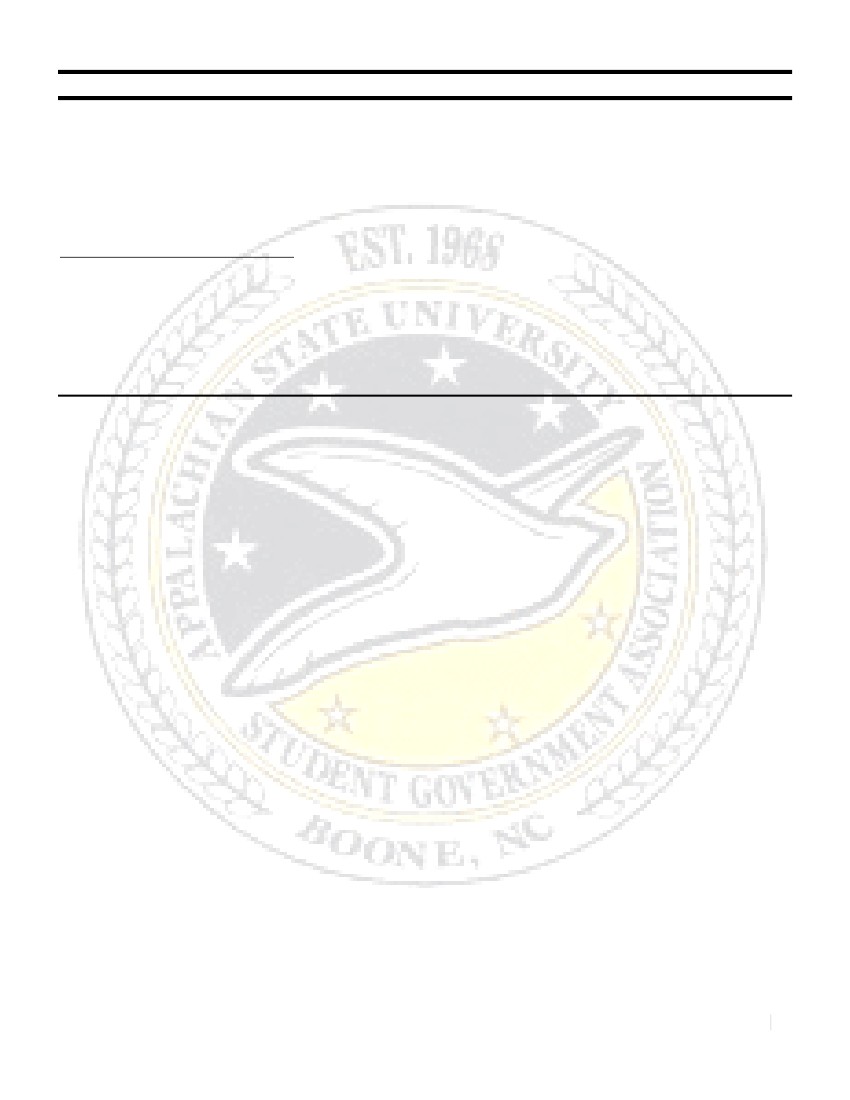 STUDENT GOVERNMENT ASSOCIATION APPALACHIAN STATE UNIVERSITY47th SESSION, 2013-2014CHIEF OF STAFFCHIEF OF STAFF MR. ADAM S. EZELLEMAIL: EZELLAS@APPSTATE.EDU  CELL: (919) 4099  OFFICE: 215, PLEMMONS UNIONThe Executive Branch of the Student Government AssociationOVERVIEW OF RESPONSIBILITIESThe Chief of Staff serves as a resource of the Student Government President and Vice President. Thisposition is primarily responsible for carrying out any duties requested by the President while also assisting theVice President, as necessary. The Chief of Staff serves as an advisor to the President and Vice President,while also staying involved and connected to all Cabinet members as a consultant. The Chief of Staffschedules and chairs all Cabinet meetings and serves as a resource and advisor to all committees.SUMMER PROGRESS        Over the summer, I worked on preparing the office and administration for the year. This includedthings such as buying Cabinet the necessary attire and office necessities, talking with the student union aboutthe upcoming office renovations, and helping prepare the Cabinet training notebook.Outside of helping organize internal operations, I actively helped with recruiting senators at orientation, andaccompanied Dylan to multiple meetings outside of the office including a Board of Trustees dinner.CABINET ONE ON ONE’S        One on One’s is an idea that all Cabinet members meet with me once a month to go over legislation,senator progression, and all other aspects that their job entails. This was implemented to make sure thatStudent Government was performing in the most efficient way. It helps prevent job overlap and givessomeone the knowledge to understand where each individual Cabinet member is at during that time. So far,it has been efficient to make sure that everyone is on the same page. Next semester, I hope to make it evenmore beneficial and fruitful in its outcome.IMPLEMENTATION COMMITTEE        This year, I came up with the idea to create and chair the Implementation Committee. Thiscommittee’s sole purpose was to look back on previous legislation and see what progress has been made inthe legislation implementation process. Six senators volunteered to help look back at the past two years, andwe have been making progress on making sure that the majority of our recommendations to the school areheard and processed effectively.         I have also been working with Cindy Wallace to help create a procedure that all Presidents will followin the future to make sure the process is streamlined and consistent. The reason for creating such a process isdue to the confusion that has arisen over the past few years with how implementing a bill should be done. Ithas impeded the productivity of Student Government, and I am confident that this problem will be resolvedshortly.WEBSITE ISSUES       One issue that is currently in the works is that of the website for Student Government. We arecurrently trying to make the website easier to navigate, as well as more accessible. I have been in talks with19getting it linked to the front page of App State’s home page, while our Secretary, Dana Clarke, has been incontact with the webmaster to help set our webpage on the right direction to being more user friendly.CABINET MEETINGS        Cabinet Meetings occur on a weekly basis and require all Cabinet attendance. I lead these meetingsand make sure that the entire Cabinet is on the right track for the week. Each Cabinet member updates therest of Cabinet on what they are working on as well as their plan for the upcoming weeks. Overall, thesemeetings are vital to making sure that Cabinet is performing in an efficient and effective manner.CLUB COUNCIL COHESION       Dustin Evatt of CSIL brought it to my attention that Club Council and SGA once had a muchstronger relationship with how things worked on campus. I am currently working on strengthening andstreamlining a process about how these two organizations can act and unify the campus in a stronger andmore precise manner.SENATE CONSTITUTION AND BY-LAWS       After speaking with the Director of CSIL, Jamar Banks, on the state of SGA’s Constitution and By-Laws, I contacted the newly appointed Director of Legislative Operations, John Secrest, to help ensure thatthe new referendum to the Constitution was properly instituted and consistent with the Senate By-Laws. Weare currently in the progress to make sure that they are both easily accessible and consistent.ASSOCIATION OF STUDENT GOVERNMENTS         Although this is my third year with Student Government, this was the first year I ever participated inthe Association of Student Governments (ASG) and it has been quite the experience. I was involved with thelegislation writing process on many of their bills, but the most important thing that I accomplished throughthis organization was the acquisition of a seven thousand dollar grant for civic engagement. We spent thismoney to help provide students with the knowledge and access to vote. Despite the seemingly low turnout,we actually had one of the higher turnouts for a municipal election in recent history.20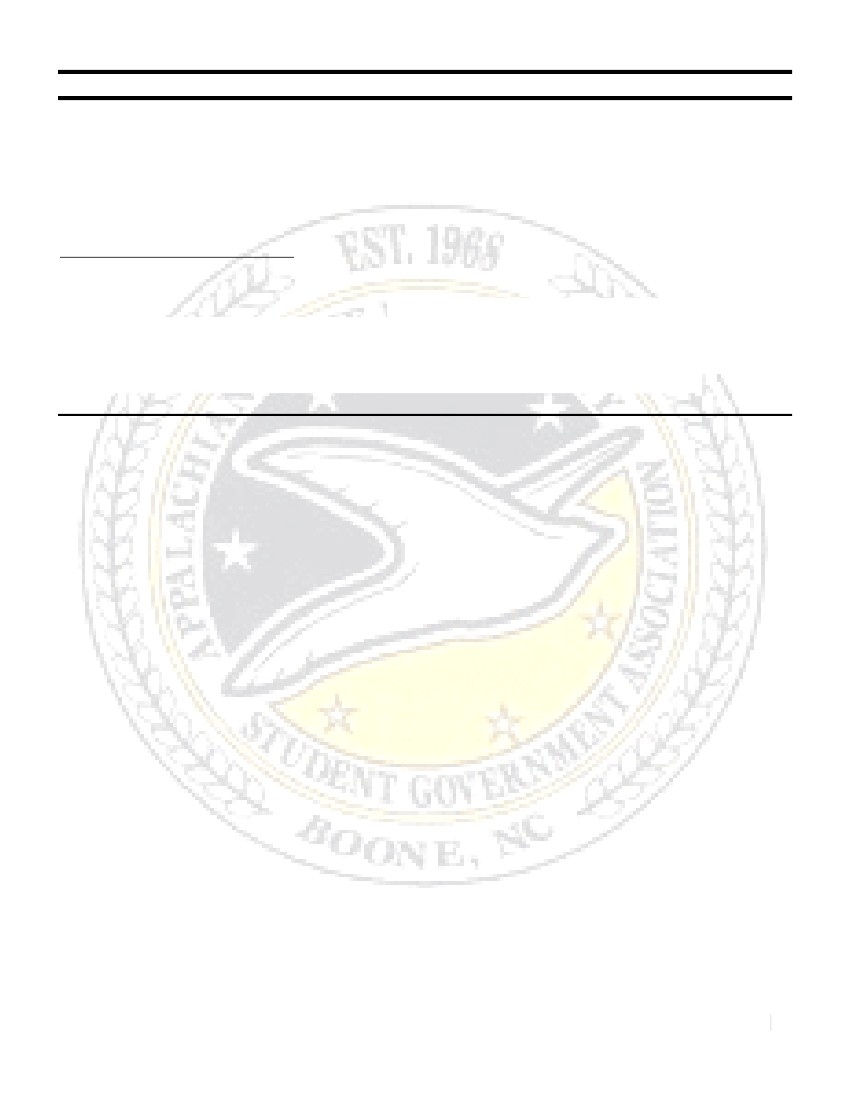 STUDENT GOVERNMENT ASSOCIATION APPALACHIAN STATE UNIVERSITY47th SESSION, 2013-2014TREASURERTREASURER MR. DAVID B. GORDONEMAIL: GORDONDB@APPSTATE.EDU  CELL: (705) 301-9459  OFFICE: 215, PLEMMONS UNIONThe Executive Branch of the Student Government AssociationOVERVIEW OF RESPONSIBILITIESThe Treasurer is responsible for overseeing all financial activities of SGA and insuring that no funds aremisappropriated or misused. The Treasurer also receives and disburses all Student Government funds,maintain control over such funds and insure that no ASU-SGA accounts are overdrawn. The Treasurer mustalso be responsible to the Student Senate for all financial transactions, and additionally be required to reportto the Senate at least once per semester and at any other time when requested by presiding officer of theSenate. The Treasurer is also responsible for organizing tailgate for the student tailgating game.FEE COMMITTEE         Served as a student representative on the Fee committee. The committee met three times with thefinal vote being a vote. The first meeting was an introduction to the process, the second and third we heardfrom the various departments that were requesting an increase in fees. A vote took a place in the finalmeeting where we voted to approve all of the fee increases.         The departments that requested an increase in fees were housing, food services, athletics,transportation, and student development. These increases are the only potential increase in tuition and feesfor in state students with Tom Ross mandating no increases in tuition for in state students.TAILGATE        This was the first year we have done the “hAPPily sober” zone and for its first year it was verysuccessful. Spots numbers 1-23 in Raley parking lot are designated as sober spots to create an environmentwhere students do not feel pressured to drinking. Throughout the year there was an increase in how quicklythese sober spots filled up and the more people tried to get these spots.        Throughout the year there were some technical problems with the tailgating system that we had towork through. We have solved some of these problems but we are currently looking into the possibility ofdoing some online maintenance to improve efficiency of the system.BUDGET        The Student Government Association receives its money from the school through and we arecharged with spending it efficiently and in a way to benefit the students of Appalachian. This year we areensuring that by having a budget that got approved by our senate. This year we were also able to receive avoter grant from the Association of Student Governments (ASG). We were able to use this $7,000 to get closeto one thousand people to register to vote, make sure people were informed about the candidates, and getpeople to the polls. We will continue to make sure that efficiently spend our money to positively affect asmany students as possible.ASSOCIATION OF STUDENT GOVERNMENT        I have served this year as an alternative delegate for ASG but I have been to three of the ASGsessions to fill in as an alternative. At ASG I sit on the access and affordability committee where we have21worked on ways to react to the change to the taxation of food services as well as starting a day to increase theawareness of ways to get student debt forgiven. Along with this I have been there to support Dylan Russell inthe pieces of legislation that he has put through.22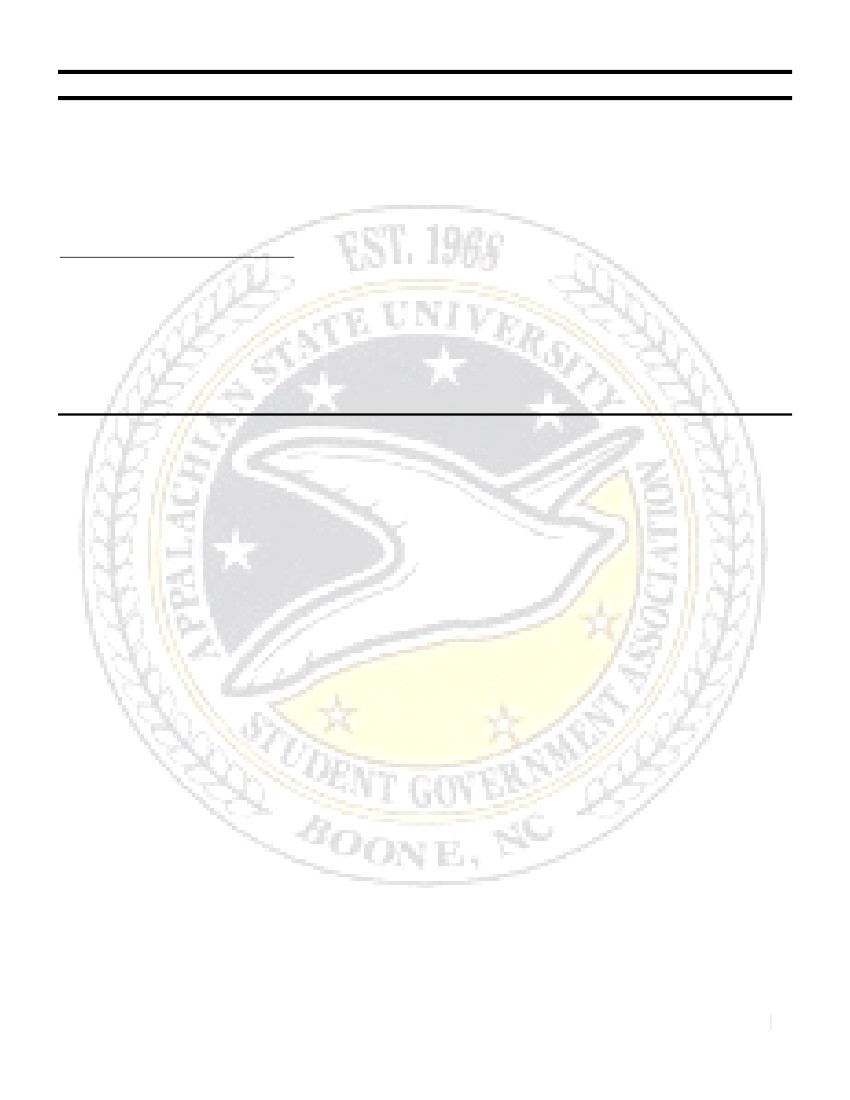 STUDENT GOVERNMENT ASSOCIATION APPALACHIAN STATE UNIVERSITY47th SESSION, 2013-2014SECRETARYSECRETARY MS. DANA M. CLARKEEMAIL: CLARKEDM@APPSTATE.EDU  CELL: (919) 412-8446  OFFICE: 215, PLEMMONS UNIONThe Executive Branch of the Student Government AssociationOVERVIEW OF RESPONSIBILITIESAs Secretary, it is my duty to take full and accurate minutes at both the Senate and Rules meetings eachweek. After each of these meetings, I am to send the grammatically correct minutes out to the correspondingsenators and put said minutes on the website along with any legislation passed on the senate floor. Inaddition to recording minutes, I am also in charge of updating the website with any information pertaining tothe current year’s administration and sending emails to members of the faculty, cabinet, senate, and others asdeemed important by the Vice President and President.MINUTES        Every Tuesday, I sit in at the Senate meetings and type minutes. I have a template of Senatemeetings saved on my laptop so that I can simply open the file before the meeting starts and not have toworry about organization of the minutes (it’s already done for me!). For purposes of reference, I record thesemeetings on my phone in case I miss something, that way I can listen back and record everything accurately.Most of the time, since it is human nature to ramble, I try to just get the gist of what the person is saying,making it easier on myself and those that read the minutes. After the meeting adjourns, I typically stayseated at my laptop until I have edited the minutes and sent them out to Senators/Cabinet members. Thisway, I don’t forget to send them, and everything is fresh in my head.        On Thursdays, I sit in at the Rules Committee meetings. I take the same precautions for recordingRules minutes as I do for Senate meetings to create continuity in my minutes. After the Rules meetings haveadjourned, I stay seated at my laptop until I am done editing and sending minutes to Rules members, again,so that I don’t forget.LEGISLATION        As far as legislation goes, I am first given legislation before Rules meetings each week. During theRules meetings, I have the bills pulled up on my laptop ready for amendments. After all amendments havebeen made, I save the legislation into a folder under “Legislation” that corresponds to the bill’s number (ex: asub folder named “SB 056-009”). By doing this, I can keep everything pertaining to that bill in one place.After the Rules meeting adjourns, I send out the amended legislation to Senators so that they can review itbefore the Senate meeting.        During Senate meetings, I follow the same procedures as above, and after the Senate meetingsadjourn, I save the final legislation to my laptop. Next, I make sure to put the bills on the website under thecurrent year (ex: 2013-2014 legislation). By following these steps, I ensure that I am keeping everything andeveryone up to date on legislation.Website       This year, I have worked with the Vice President and President in reconstructing the website in orderto make it more user friendly. I have had conversations with Electronic Student Services to reconstruct thewebsite according to our collaborative ideas.23EMAILS        Every week, I correspond with senators, cabinet members, and administrators via email. I check theSGA email daily and respond to each email as soon as I open it. After senate and Rules meetings, I emailrespective senators the Minutes and legislation to be reviewed. I also send out reminder emails Mondaysbefore Senate.PERSONAL PERSPECTIVE        So far, I believe I am doing my position justice. Although it was hard at first to get started, now that Ihave everything set up and organized, I feel I can adequately do my job to the best of my abilities. Thehardest part of my position thus far has been working with the website. I have never done anything like itbefore, and going into it blind was a little tough. I’m glad that I am savvy enough with technology tonavigate my way around the webpage to do what I need to do.24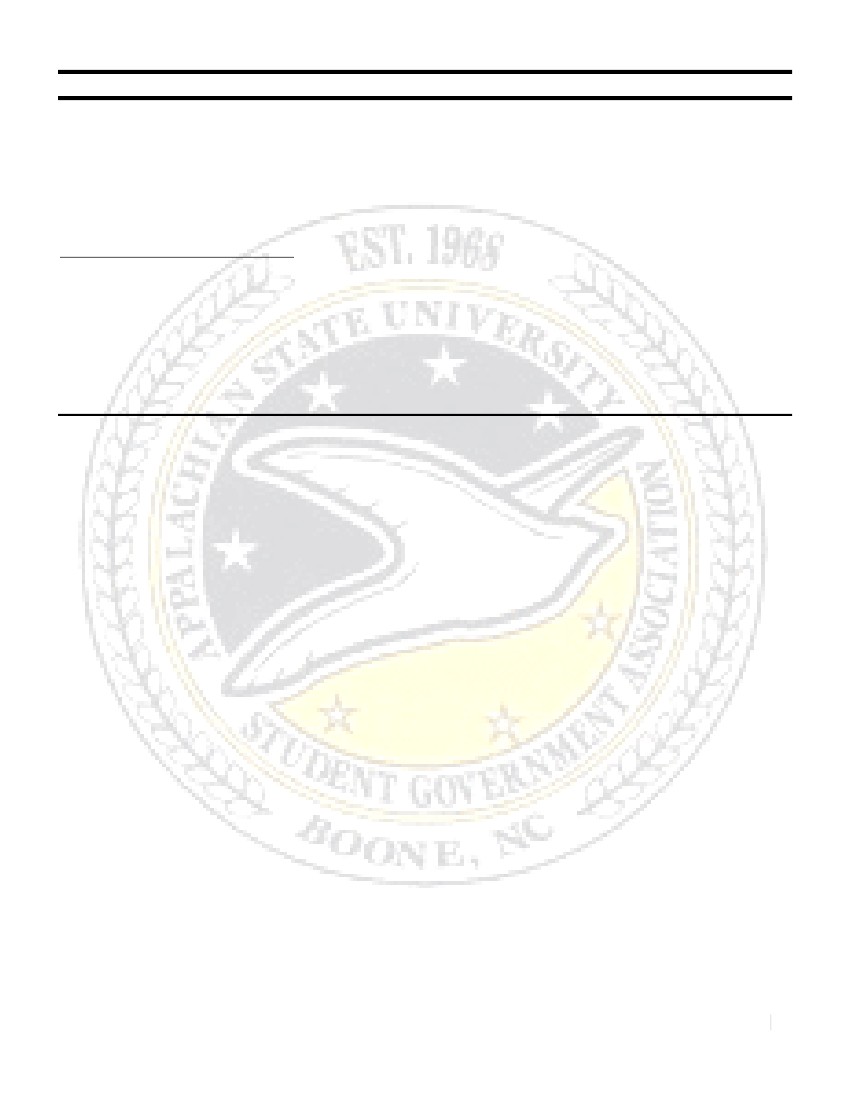 STUDENT GOVERNMENT ASSOCIATION APPALACHIAN STATE UNIVERSITY47th SESSION, 2013-2014DIRECTOR OF EXTERNAL AFFAIRSDIRECTOR MS. SARAH R. DICKSONEMAIL: DICKSONSR@APPSTATE.EDU  CELL: (704) 618-3598  OFFICE: 215, PLEMMONS UNIONThe Executive Branch of the Student Government AssociationOVERVIEW OF RESPONSIBILITIESThe position is primarily responsible for keeping abreast of issues and concerns of interest to students at thelocal, state, and national levels. This position is also responsible for enhancing the quality of life for studentsoutside the realm of Appalachian State’s campus. General responsibilities include orchestrating homecoming,registering student to vote in elections, host a forum for the municipal elections and educate studentsregarding local elections. Further responsibilities include cosponsoring and moderating the college republicanand college democrat debates, orchestrating the housing fair, and coordinate the legalities of the Color Run.GUN BILL        This summer the North Carolina General Assembly proposed legislation that would allow forweapons to be in concealed compartments of cars on campus. In the best interest of students, PresidentRussell and I wrote in resolution against the implementation of this bill. The main concerns were regardingstudent safety during tailgate, in parking areas and increased potential for using weapons.HOMECOMING        This year for homecoming I served as the Student Government Association representativeresponsible for creating and orchestrating homecoming. I worked closely with the university’s homecomingcommittee to prepare for the events. Responsibilities included attaining the proper town permit andinsurance for the parade. I informed the student body of rules and opportunities regarding participation inhomecoming. I also was responsible for contacting drivers and finding the proper vehicles for the parade.Other parade duties include organizing participants of the parade including, clubs and organizations,community members and alumni. Further homecoming activities included helping the director of electionswith homecoming court. The day of the parade it was my job to organize the floats in Raley parking lot aswell as seeing the parade through to its completion.VOTER REGISTRATION       This year was an important election year for the Town of Boone as it was a municipal election. Thispast semester one of my main goals was to ensure that all of Appalachian State’s students were registered tovote and were aware of the election in November. With the help of my External Affairs committee and othersenators, we worked to register students in large quantities.POLLING LOCATION CHANGES       The Town of Boone’s Board of Elections proposed many changes to the polling locations within thecounty this year. The removal of a polling location on Appalachian State’s campus was among one of thosechanges. Along with president, I wrote a resolution on behalf of the Student Government to the countyboard of elections and the state board of elections to combat these changes. We traveled to Raleigh in orderto lobby on behalf of keeping voting on campus and in Plemmons Student Union. Ultimately, the decision bythe county board of elections was to move the campus’ polling location from the student union to Legends.25While this was not the desirable location, the effort of SGA helped to move voting back to campus.DIRECTOR’S PERSPECTIVE        This semester I feel that I have accomplished most of my goals concerning my position. However, Iwould like to work on doing more outreach with the town by attending town meetings, meeting newmembers of town council and working with the town and my committee for new legislation. Next semester Iplan to make an informative and effective guidebook regarding homecoming for next year. I also will beworking to orchestrate the housing fair and the color run. Another objective of mine for next semester is towork with my committee to propose legislation to the Association of Student Governments in regard to theVoter Identification laws that have passed through the North Carolina General Assembly. Overall, I feel thatI have accomplished most of my duties successfully this semester and I look forward to working hard nextsemester.26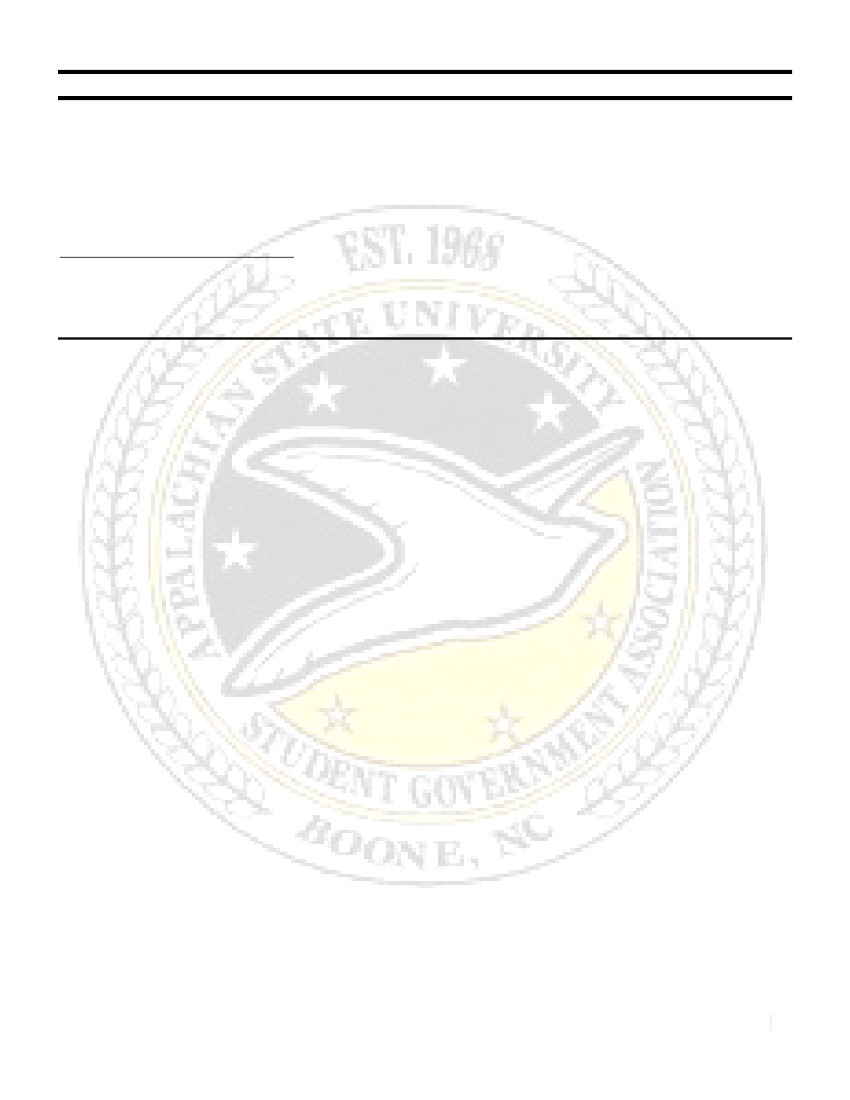 STUDENT GOVERNMENT ASSOCIATION APPALACHIAN STATE UNIVERSITY47th SESSION, 2013-2014DIRECTOR OF ACADEMIC AFFAIRSDIRECTOR MS. ARIANNA C. BONNEREMAIL: BONNERAC@APPSTATE.EDU  CELL: (704) 996-2640  OFFICE: 215, PLEMMONS UNIONThe Legislative Branch of the Student Government AssociationOVERVIEW OF RESPONSIBILITIESThis position is responsible for representing student needs and serving as an advocate to and for the studentsof Appalachian on issues, concerns, policies, services, programs, etc. of an academic nature.PLATFORM GOALS     Work on making classrooms paperless by submitting assignments online.     Address Library 24/5 Services     Tech services expansion- Expand Wi-Fi and Appalnet/ASULearn Smartphone app     Student to sit on Faculty Senates Committee of Welfare of StudentsSPECIFIC RESPONSIBILITIES:   Address Library and form a concise and conclusive survey on the direction to take.   Discern and address issues pertaining to textbook rentals, library services, registration services, and      course descriptions along with other academic matters.   Organize meaningful data on the implementation of Degree Works to fully understand its effect on      the student body.   Promote and complete the current administration’s platform goals.   Chair the Committee of Academic Affairs and guide Senators in their endeavor to research and craft      legislation.   Attend Faculty Senate meetings   Attend or send Senators from committee to University Committees pertaining to Academic Affairs.DIRECTOR’S PERSPECTIVE         Since my appointment as Director of Academic Affairs for the Appalachian State University StudentGovernment Association, I have been working to accomplish the goals deemed my responsibility under theconstitution and the administrations platform. In the first semester, the committee of Academic Affairssuccessfully implemented and passed a referendum to garner student support for returning the Library to24/5 services. Senators from this committee are the current time actively researching the text book rentalsystem and how the system can better serve the students. They are also researching, in collaboration withsenators from the Sustainability Committee, how to move forward with “paperless classrooms.” Many of theUniversity Committees have senators from the Academic Affairs Committee sitting in to remain betterinformed and act as liaisons between these committees and the Student Body. Next semester the committeehopes to continue the energy and success as shown in the first. Some goals for next semester include: writinglegislation for the text book rental system, organizing the Faculty/Staff Appreciation Breakfast, organizingthe Faculty/Staff Awards Ceremony, and better representing the student body on Administrative/UniversityCommittees.27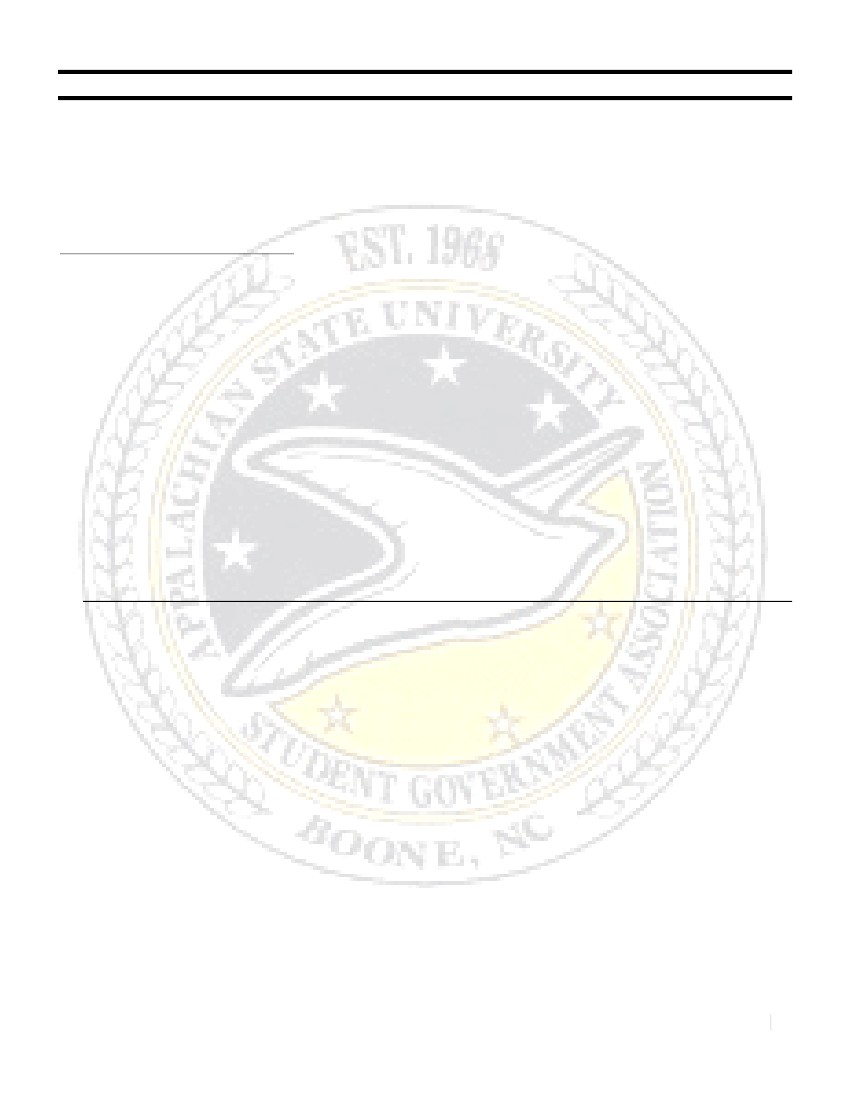 STUDENT GOVERNMENT ASSOCIATION APPALACHIAN STATE UNIVERSITY47th SESSION, 2013-2014DIRECTOR OF LEGISLATIVE OPERATIONSDIRECTOR MR. JOHN C. SECRESTThe Legislative Branch of the Student Government AssociationEMAIL: SECRESTJC@APPSTATE.EDU  CELL: (336) 624-3017  OFFICE: 215, PLEMMONS UNIONOVERVIEW OF RESPONSIBILITIESAccording to the Committee on Rules bylaws and procedural manual the Director of Legislative Operationshas the primary responsibility to:“…provide leadership to the Rules Committee. In this capacity, the Chairman is responsible for developing a well-informed andhighly motivated group of senators who will screen and research legislation and appointments for the Senate. The Chairman isresponsible for developing an unbiased committee in its role in researching and developing recommendations on legislation andappointments.”In addition to this mandate, the Russell/Page Administration has charged the Director of LegislativeOperations (hereafter referred to as “Leg Ops”) with:Organizing, along with the Chief of Staff, a plan to involve all senators in an effort to reach out to allstudent organizations.Creating a documentation process in which a senator can write and record what they learn from eachclub.Reporting on a regular basis the findings of outreach operations.Reforming the ways in which Senators are effectively researching.UNIVERSITY PLANNING AND PRIORITIES COMMITTEE       Since August of 2012 I have been serving on the University Planning and Priorities Committee as astudent representative. This committee has been charged with crafting the next strategic plan for the next 12years.       We are currently in the end-phase of crafting the overall Strategic Plan for the University and plan onpresenting the final product for approval to the Board of Trustees at their March 2014 meeting. Until thenwe continue to refine language and make recommendations to what should be included in the final draft.GOVERNING DOCUMENTS        Upon appointment to Cabinet, it was brought to my attention that all of our governing documentsare either out of date, contain inconsistencies, contradict each other, or a combination of the three. Somechanges were made 3+ years ago and have still not made their way into the most recent copies of ourgoverning documents. Thus far the Student Government Association Constitution has been updated and isnow in its correct form. The Committee on Rules Handbook and Bylaws are also up to date and will beworked on during the winter break to make note of any inconsistencies that may be present in them, alongwith Senate and Elections Bylaws. The goal is to have these governing documents in their most recent formso that they can be looked at as whole to ensure their accuracy and that they complement, not contradicteach other. This way when the administration returns in the spring, we can quickly make any necessarychanges to the documents so they are not in conflict with one another. This has been, and will continue tobe, my main focus until the completion of this project.28DAY-TO-DAY OPERATIONS OF RULES         On the same note of updating governing documents, I’ve found several areas where I feel that theCommittee on Rules can improve, some of which would need changes in bylaws. With a Senate withrelatively new members there is a lack of institutional memory that prevents meaningful debate anddiscussion to occur in meetings. In addition to this, the committee chairman can’t express any sort of opinionand at times cannot answer questions that members may have. With that said, if the Rules Bylaws andHandbook could be merged into one “operating manual” and the Handbook be something entirely new thatcan exist more as a living, breathing document that can be passed down from chairman-to-chairman and bechanged at their own discretion as they discover what works and does not work for them, than institutionalmemory can be better kept. It is my opinion that the current Transition Binders do not accomplish this andthis system would be more beneficial to future Directors of Legislative Operations.         To do this, the Rules Bylaws and current Handbook would need to be merged and approved by boththe Committee on Rules and Senate as a whole. This needs to be done regardless as the two documentscurrently exist independently with little or no mention of each other. Under this model the chairman couldgive members information and guidance that he or she could not normally give them during deliberations.Other Responsibilities         A majority of my time has been spent being brought up to speed on the Russell/Page Administrationand what their vision of SGA looks like. During the winter break an action plan will be developed, inconsultation with the Vice President, President and Chief of Staff. This will include the responsibilitiesoutlined in “Overview of Responsibilities” above in addition to other responsibilities that the Director ofCSIL and I have discussed in our weekly meetings that he would like see done that includes digitizing most ofthe SGA records so that they may be more readily available to Senators and Cabinet.DIRECTOR’S PERSPECTIVE        Despite only being on Cabinet for a little over a month, the Office of Legislative Operations hasaccomplished a great deal and I look forward to continuing the work that will be accomplished by schoolyear’s end. It’s been a pleasure serving and I’m eager to see what the next semester has in store.29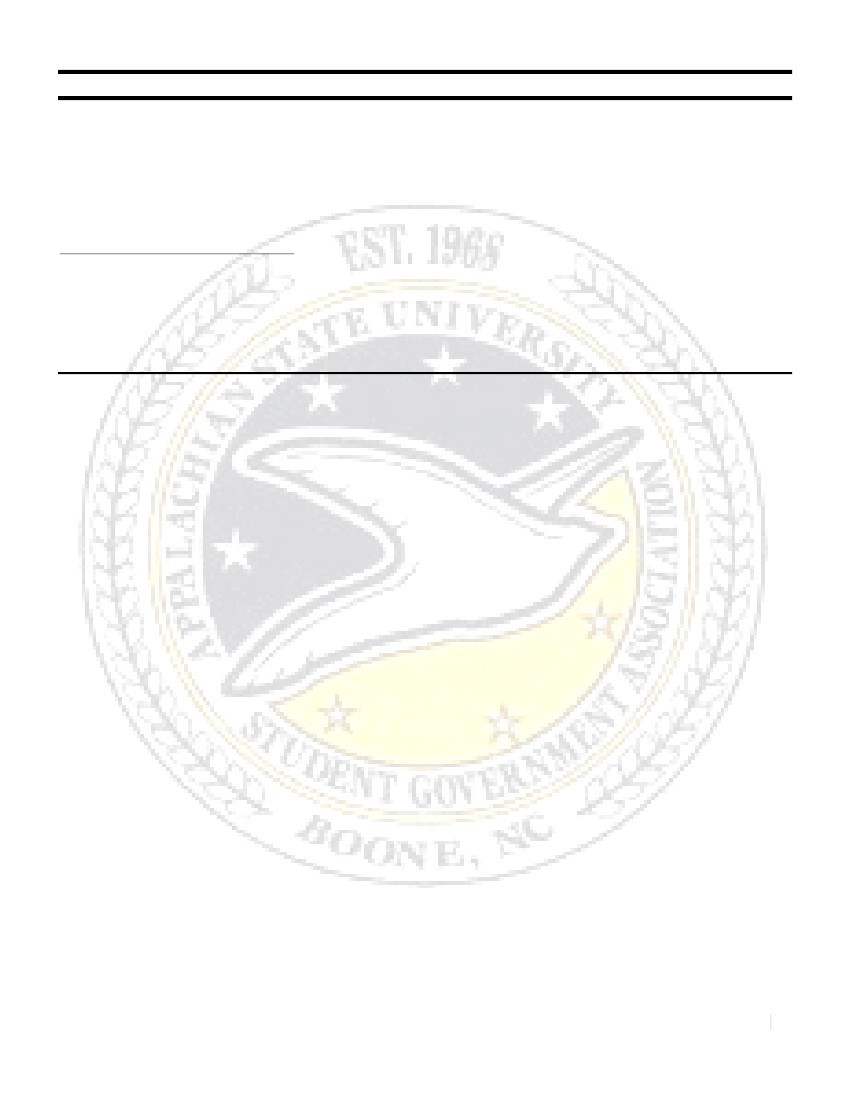 STUDENT GOVERNMENT ASSOCIATION APPALACHIAN STATE UNIVERSITY47th SESSION, 2013-2014DIRECTOR OF CAMPUS OUTREACHDIRECTOR MR. ZACHARY YLLANESEMAIL: YLLANESZ@APPSTATE.EDU  CELL: (919) 802-4830  OFFICE: 215, PLEMMONS UNIONThe Executive Branch of the Student Government AssociationOVERVIEW OF RESPONSIBILITIESThe Director of Campus Outreach is a fairly new position in Appalachian’s Student GovernmentAssociation. As part of the Executive Branch, I report to our president. Responsibilities of this positioninclude management of university club and organization relations, the Campus Outreach Initiative, eventsponsorships, and SGA sponsored events to be described in the next section.CAMPUS OUTREACH INITIATIVE         This program was part of the Page/Russell platform created in May 2013. The objective of thisinitiative is to give university clubs and organizations an opportunity to connect and collaborate with senatorsto foster a more connected and unified campus. Senators visit three clubs every other month—they ask howSGA can provide support for them and what events they are planning. Once we gather this information, weare able to coordinate sponsorships and delegate volunteers to those events. Due to delays in the ClubConnect system, the Outreach Initiative was not fully functional until late October. A full review ofNovember’s outreach will be conducted over the winter break and support legislation will be drafted in thespring. Sponsorships and volunteer coordination will also become more apparent in the spring semester aswell.SPONSORSHIPS       Since the start of the semester, we have coordinated two sponsorships. The first was an alcohol andhazing awareness presentation in September and the second was a co-sponsorship of The Gobbler 5k inNovember.OXFAM HUNGER BANQUET         The Oxfam Hunger Banquet is a hunger and poverty awareness event that is coordinated andsponsored by the Student Government Association each year. It is part of Hunger and HomelessnessAwareness Week, a weeklong string of events with various sponsors and purposes. This year, we had nearlyfifty attendees, a lower number than last year; however, the quality of the setup and presentation wasexcellent. Todd Carter, Director of Development from the Hospitality House, and Amanda Moore,President of the Appalachian chapter of Amnesty International, gave solid presentations on the state ofhunger on local, national, and global scales.FUTURE EVENTSPANORAMA       PANORAMA is an event in which students may share their passions and perspectives with studentsin a non-persuasive environment. Presentations at this event are closely related to TED-talks. A committee ofboth SGA and other students are in charge of coordinating this event, which takes place in March.30KNOW THE DANGERS OF “BEEPING”        SGA and the Risk Management and Insurance Society have agreed to co-sponsor an event thatoutlines the dangers behind “beeping,” or the act of driving intoxicated students to and from parties or otherlocations for a fee. This event will take place in late February or early March.LGBT CONFERENCE        In an effort to reach out to our LGBT community, we are planning to partner with the LGBT Centerin co-sponsoring their conference in the spring. Details are currently unavailable for this sponsorship and willbe available in the coming months.TIE-DYE DASH        SGA will host the Tie-Dye Dash again next semester. The funds raised from this event will beallocated to the proposed endowed scholarship that is currently in its planning stage. It will take place in mid-April.YOFEST      A recent meeting with the chair of Club Council has led to a potential co-sponsorship opportunity forClub Council’s YoFest event in the spring. Details are not yet available.SGA ENDOWED SCHOLARSHIP       There are limited details available for this scholarship. The foundation of a new, SGA-sponsoredscholarship for students engaged in community and public service is currently in the early planning stage.More details will be available in the spring.PERSONAL STATEMENT        It has been a privilege to hold this position this year. In some areas we have strived; in others, therehave been some obstacles. After working with my committee and our cabinet this year, I firmly believe weare on the right track and will have many successes in over the next six months. I look forward to anothersuccessful semester.31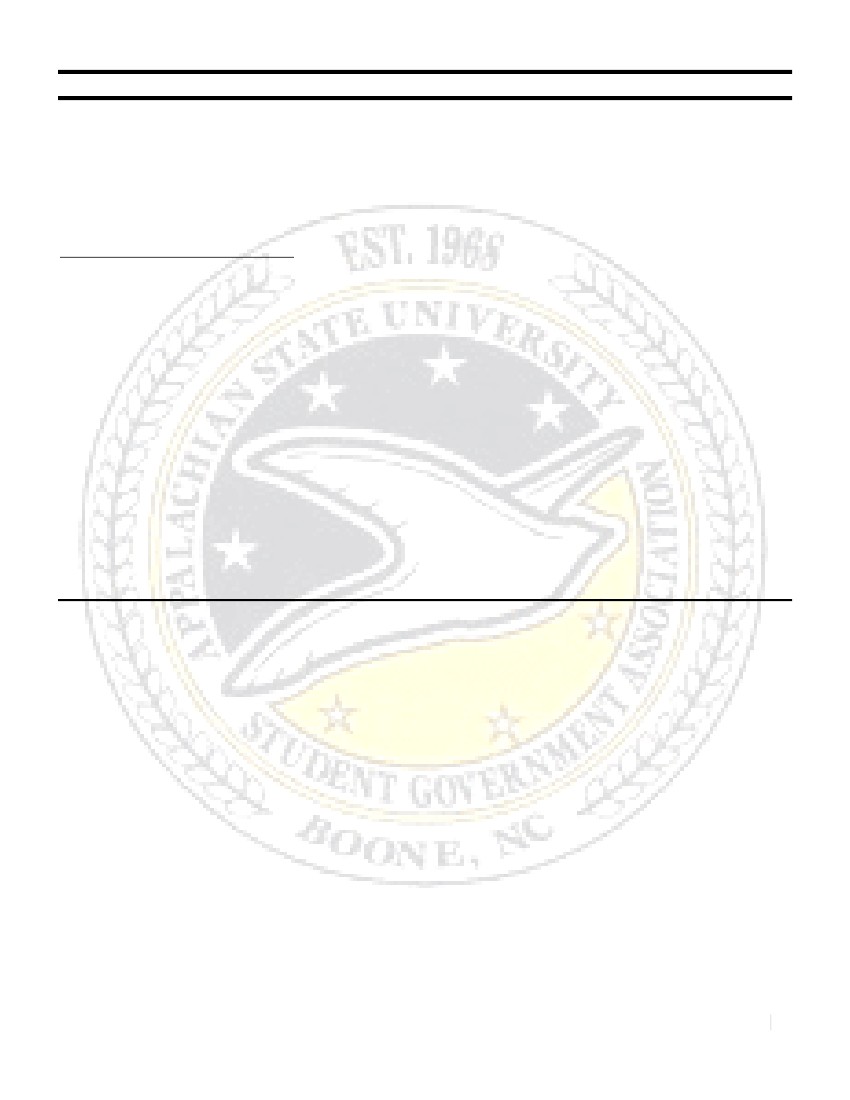 STUDENT GOVERNMENT ASSOCIATION APPALACHIAN STATE UNIVERSITY47th SESSION, 2013-2014DIRECTOR OF SUSTAINABLITYDIRECTOR MR. CARSON D. RICHEMAIL: RICHCD1@APPSTATE.EDU  CELL: (980) 253-2014  OFFICE: 215, PLEMMONS UNIONThe Legislative Branch of the Student Government AssociationOVERVIEW OF RESPONSIBILITIESThis position serves as a liaison for the Student Government Association on all campus issues pertaining tothe environment and sustainability. Director Rich shall look to form meaningful relationships with manyother green organizations on campus to create a collaborative force to create a meaningful impact on ourcampus. Director Rich must also look to successfully complete the following goals…            Advocate for Sustainability on campus, as voiced by the students.            Look to create awareness of sustainability that many believe define Appalachian.            Reach out to sustainable clubs, not only so that SGA may be connected, but also that the               sustainable clubs at Appalachian can be more focused and coordinated with one another.            Act as SGA’s liaison to the Renewable Energy Initiative Committee.            Chair the Committee of Sustainability and guide Senators in their endeavor to research and               craft legislation.            Promote and complete the current administration’s platform goals.            Coordinate at least one community-based cleanup each year.            Assist the Treasurer in ensuring that Student Tailgating pass holders are given green recycling               bags.ACCOMPLISHMENTS         Hello Mountaineers, this past semester serving you all as Director of Sustainability has been anhonor, a privilege, and more than anything an experience that I wouldn’t trade for anything else. That beingsaid, I cannot wait to see what this next semester has in store. I would like to briefly go over a fewaccomplishments from this past semester that are only possible thanks to the hard work from the SGASustainability Committee, Office of Sustainability and Russell/Page Administration.         The Smoking Policy has been acted upon by encouraging the Physical Plant to increase signageacross campus, and the creation of the Smoking Area Cleanup Initiative that I started by having differentclubs/organizations clean-up the smoking areas on East and West side for a chance at winning $500.         Legislation has been passed in support of a campus human-powered transportation center (The Hub)that will provide tools and racks for maintenance on bikes and other forms of human-poweredtransportation. This center will also create no additional cost for students.         SGA has created a great relationship with the Office of Sustainability. The Universities Director ofSustainability, Ged Moody, has worked with me and assisted me on every task that I have consulted him on.I think that this relationship will be a great benefit to SGA in the years to come.         I have been working with the Alternative Transportation Committee on the creation of a plan towork towards the legalization of skateboarding on campus and in the town of Boone. We feel that this willaid in the support of human-powered transportation for students.         Research has been produced for carbon-neutral commuting, paperless classrooms, increasedcomposting on campus and eco-friendly containers for take-out food. The Sustainability Committee is32currently working towards this research coming to fruition and seeing legislation before the end of the schoolyear.         I have worked with Fossil Free App State as well as President Russell on the support of the CleanEnergy Resolution created by the Association of Student Governments.         SGA has looked into getting a new recycling bin for the Appalachian State University House inWashington DC. Their previous one had been stolen, but SGA reminded Appalachian State that a new onewas needed, and it has been ordered.         I have been giving detailed reports at the university’s Sustainability Council held by the Office ofSustainability and have encouraged them to keep forward and live out the commitment to sustainability thatis stated in Strategic Direction 6: Initiative 7.33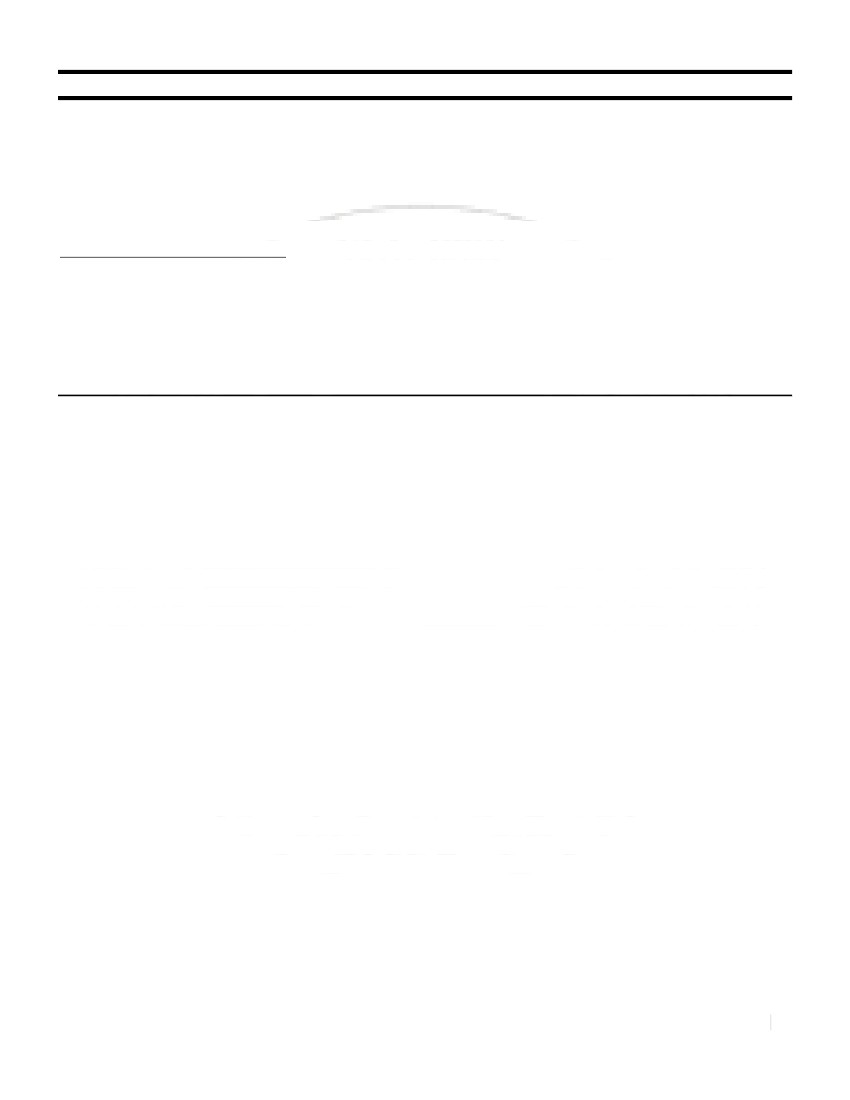 STUDENT GOVERNMENT ASSOCIATION APPALACHIAN STATE UNIVERSITY47th SESSION, 2013-2014DIRECTOR OF CULTURAL AFFAIRSDIRECTOR MS. LAUREN H. FINEEMAIL: FINELH@APPSTATE.EDU  CELL: (704) 778-7663  OFFICE: 215, PLEMMONS UNIONThe Legislative Branch of the Student Government AssociationOverview of ResponsibilitiesFacilitate monthly diversity roundtable discussion, work in conjunction with the office of MulticulturalStudent development on issues and projects such as the Diversity Celebration, chair the committee ofCultural Affairs and guide Senators in their endeavor to research and craft legislation, create relationshipswith all multicultural clubs and presidents and represent the Student Government Association, promote andcomplete the administration’s platform goals, coordinate the Tunnel of Oppression.TUNNEL OF OPPRESSION        Tunnel of Oppression is a cultural event that is used to inform and educate the community aboutvarious forms of oppression and discrimination. It is open to the entire campus and greater community.Participants are lead through the tunnel by flashlight and shown scenes of oppression with a break-outdiscussion following. Topics covered include racism, women's rights, domestic abuse, LGBT issues, religiouspersecution, genocide, and more. For this event, Multicultural clubs and organizations prepared skits todisplay their culture’s oppression either historically or in the present. The groups involved this year wereHillel, Asian Student Association, TRANSaction, Sexuality and Gender Alliance, Muslim StudentAssociation, Ladies Elite, Black Student Association, and Women's Center. Faculty and staff as well asLeadership Educators facilitated group discussions with every group that went through the tunnel to processwhat they had seen. The event took place in the Blue Ridge Ballroom of the student union on Tuesday,November 12th from 5:00PM-10:00PM. CASE, the cultural council of APPS, co-sponsored the event. Theydid a lot of advertising for the event and helped as flashlight guides. In total, there were about 80 volunteersincluding actors, flashlight guides, facilitators, and counselors who were on site in case anyone needed extraassistance. There were about 380 attendees. This was Lauren’s biggest event of the year.CULTURAL AFFAIRS COMMITTEE        Every Monday at 7:00PM in the student union, the cultural affairs committee meets to prepare forevents, receive updates, and discuss progress on legislation. As head of the committee, Lauren facilitatesdiscussion about possible legislation and provides help to senators who need assistance. The goal of thecommittee is to produce legislation that supports multicultural students and promotes diversity and inclusionon our campus. The committee is currently working on a support piece for ASUnity, the LGBT-inclusiveResidential Learning Community that will be coming to campus next school year, as well as a support piecefor the LGBT Center’s addition of a tagline to their title. Other legislation in progress include more inclusiveholiday signage for AppalCart, better labeling of gender-neutral bathrooms on campus, creation of a councilof language clubs, and making a change in the Banner ID system that would allow students to submit apreferred name.DIVERSITY CELEBRATION COMMITTEE       The Diversity Celebration is Multicultural Student Development’s biggest event of the year. Theevent showcases and celebrates a wide variety of ethnic, religious, and national cultures through music,34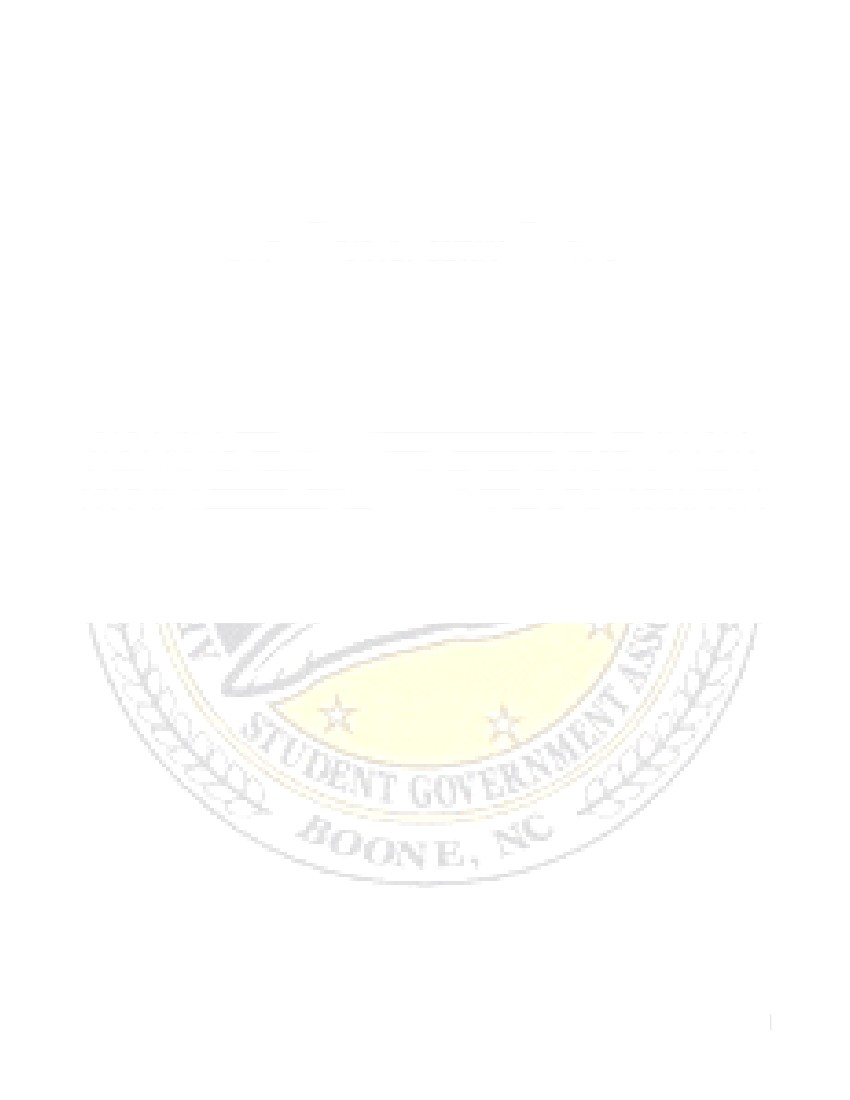 dance, art, activities, and holiday celebrations. It will take place on April 8th, 2014. The marketing committeeis responsible for all advertising for the event including posters, banners, website, radio interviews, pressrelease, newspaper ads, slogan competition, etc. As part of the marketing committee, Lauren represents SGAand the student body and comes up with ways to advertise directly to students. In general DiversityCelebration meetings, she provides a student’s point of view and helps to determine what kind ofentertainment students would prefer to see.MULTICULTURAL PRESIDENT’S ROUNDTABLE MEETING        The Multicultural President’s Roundtable is a group of students who are presidents of multiculturalclubs and organizations on campus. The goal of the meeting is to acquaint all of the presidents which eachother so they can provide updates, support, and advice. It is a way for minority students to support eachother’s leadership. It also provides an opportunity for clubs to collaborate, create co-sponsorships, and stayupdated on the activity of other clubs. Lauren attends every meeting in order to stay actively aware of theevents and work of multicultural clubs and organizations. She is there to provide her help and to remindthese leaders that SGA is open to any suggestions for legislation that will make Appalachian feel more likehome for diversity students.CONTACT WITH MULTICULTURAL ORGANIZATIONS         Lauren stays in constant contact with Multicultural Student Development. She regularly utilized theMulticultural Center as a social space, attends Women’s Center weekly meetings, and volunteers as a deskshift assistant in the LGBT Center. This allows her to stay actively involved in the events and work of allthree centers. She is also a member of the CASE (Cultural Awareness and Student Engagement) council ofAPPS (Appalachian Popular Programming Society) so she can be involved in choosing the culturalentertainment events that come to campus. She keeps an open dialogue with many multicultural clubsincluding Muslim Student Association, Asian Student Association, Black Student Association and attends asmany weekly club meetings as she can including Hillel, SAGA (Sexuality and Gender Alliance), andTRANSaction. These connections help her stay in touch with these students and their culture.DIRECTOR'S PERSPECTIVE        I am incredibly grateful to have the opportunity to be involved not only in SGA but in MulticulturalStudent Development. I love being able to provide support and help to any multicultural club or diversitystudent who needs it and knowing that my committee can make positive changes on our campus to make it amore inclusive and welcoming environment. The most rewarding part of my job so far has been Tunnel ofOppression. It took many months of preparation and I could not be happier with the turnout and with thework all of the volunteers put in to make the event great. I am forever grateful to everyone who providedtheir time and expertise to bring to light the topic of oppression. My favorite element of Tunnel is theinvolvement of Multicultural Clubs and Organizations. Nothing can substitute their first-hand experienceand I greatly enjoyed seeing their members grow and step outside of their comfort zones to act out thesescenes. Overall, Tunnel is a learning process for everyone involved and raises a great amount of awarenesson our campus. I am very proud of our work.        It has been a pleasure to work with other organizations and leaders. I have learned so much aboutour campus from the incredible staff in the Multicultural Student Development office as well as in the Centerfor Student Involvement and Leadership. I have also loved collaborating with other multicultural clubs andto be a resource for them. Attending their successful events and seeing the impact they are making oncampus every day has been the highlight of my involvement. I have also greatly enjoyed being involved withCASE and find it to be a great learning experience. They were an incredible learning experience in co-sponsorship and advertising for Tunnel of Oppression.        Learning how SGA works has also been an enriching experience. I did not know anything about howSGA functioned and now I feel comfortable explaining SGA to anyone who wants to know about it. I love35being a voice for the students and helping them accomplish goals that they could not reach on their own.SGA has taught me a lot about civic engagement and has given me opportunities that I would not have hadif I were not involved. Cabinet has been a great support system, especially with teaching me about SGA.Seeing the work they have done this semester has constantly inspired me to reach my fullest potential. I dofeel as though I have made an impact on our community this semester. I feel a stronger bond betweenmulticultural organizations and I feel as though they know they are supported. I have already started greatco-sponsorships for next semester to which I am excited to contribute. I am excited to pass importantlegislation that will make Appalachian feel more like home for diversity students and look forward to seeingwhat else SGA does this academic year. As a part of this administration, I am very proud of what we haveaccomplished this semester.36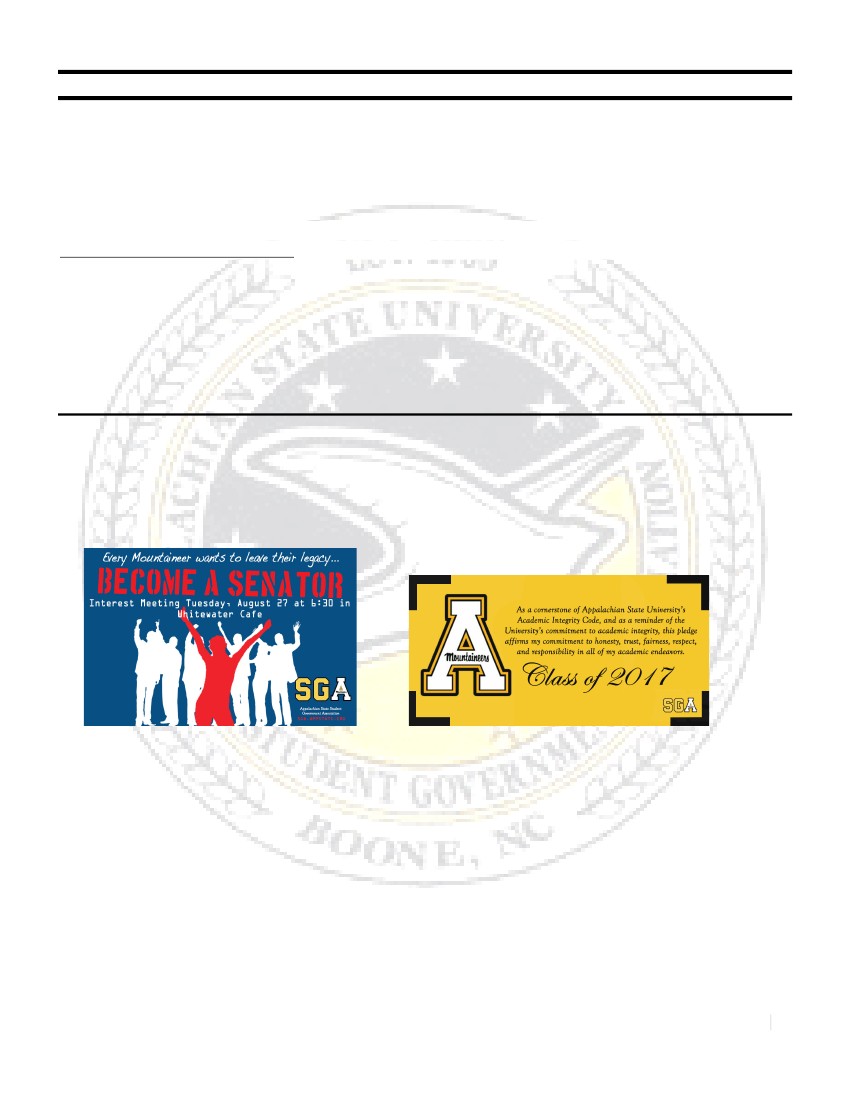 STUDENT GOVERNMENT ASSOCIATION APPALACHIAN STATE UNIVERSITY47th SESSION, 2013-2014DIRECTOR OF MARKETINGDIRECTOR MS. MADDIE G. HAGERMANEMAIL: HAGGERMANMG@APPSTATE.EDU  CELL: (704) 773-6041  OFFICE: 215, PLEMMONS UNIONThe Executive Branch of the Student Government AssociationOVERVIEW OF RESPONSIBILITIESWorking with each of the individual members of cabinet, my job is to promote SGA sponsored events, off-campus matters, and increase transparency between students and Student Government Association. Thismeans creating forms of marketing such as fliers, posters, social media events, banners, etc. to further thegoals of SGA. This position requires intra-relational work by working with each area of the cabinet andcontributing to cabinet members’ personal committee goals. Another large part of this job is managing amarketing committee and delegating tasks to senators that you need accomplished.COMPLETED WORK THIS SEMESTER       This semester, I have worked on many projects to increase awareness of issues going on both off-campus and on-campus and promoting SGA events. Here are a few examples of the work I created thissemester for various events.Senator Information Session 8/27Academic Integrity Banner37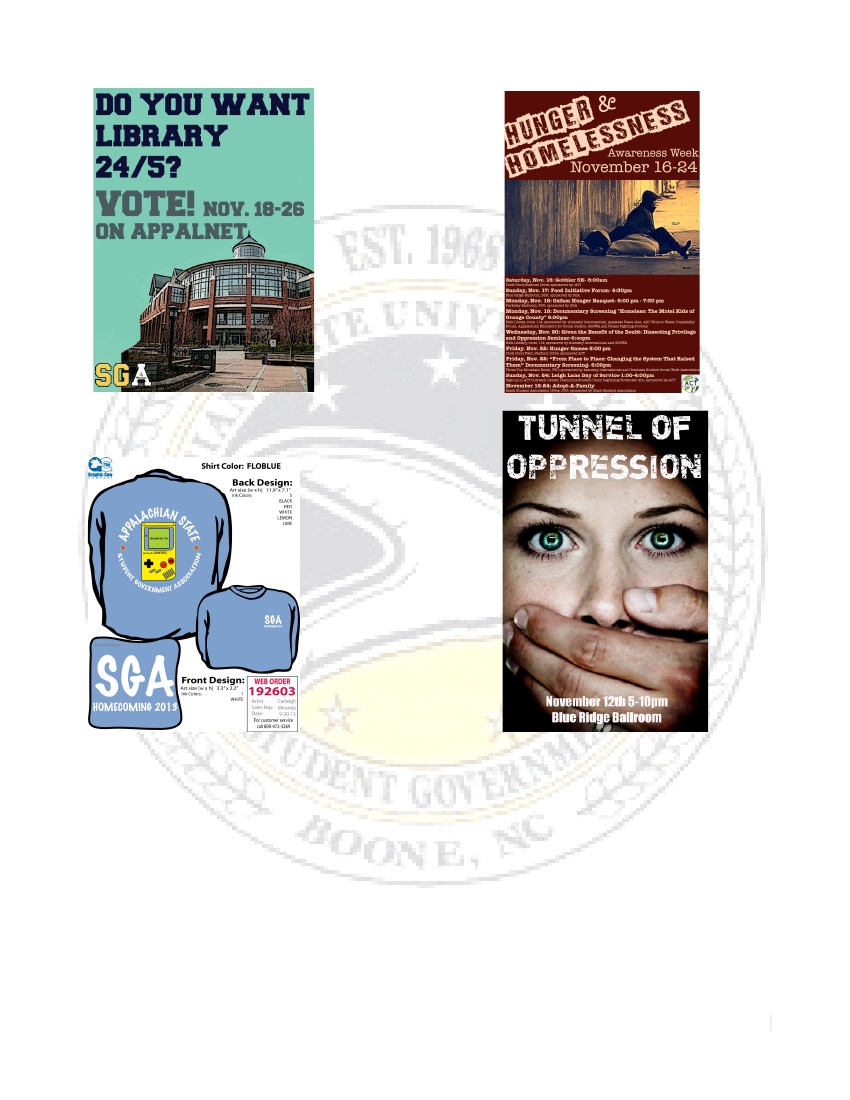 Library 24/5 Referendum FlierHunger and Homelessness Awareness Week PosterSGA Homecoming T-ShirtsTunnel of Oppression Posters        In addition to these items, I have also worked on “hAPPily sober” tailgating sandwich boards topromote safe tailgating, the SGA homecoming banner that won 3rd place in the clubs category, andFacebook events for all of these SGA sponsored affairs. Also, the SGA newsletter will be published at the endof the semester to highlight all of the accomplishments both cabinet members and senators have made.Another newsletter will be published at the end of spring semester to do a recap of the year.        The Tye Dye Dash 5K will also be a huge event next semester that the Marketing Committee willtake on along with the Campus Outreach committee. This event will be open to all students and is SGAsponsored.38DIRECTOR’S PERSPECTIVE        This semester has been both challenging and meaningful to me in this position. I feel that I havelearned a lot of valuable skills and hope to work to accomplish all platform goals by the end of the year withother members of the cabinet. I look forward to working with Student Government again next semester andserving the student body.39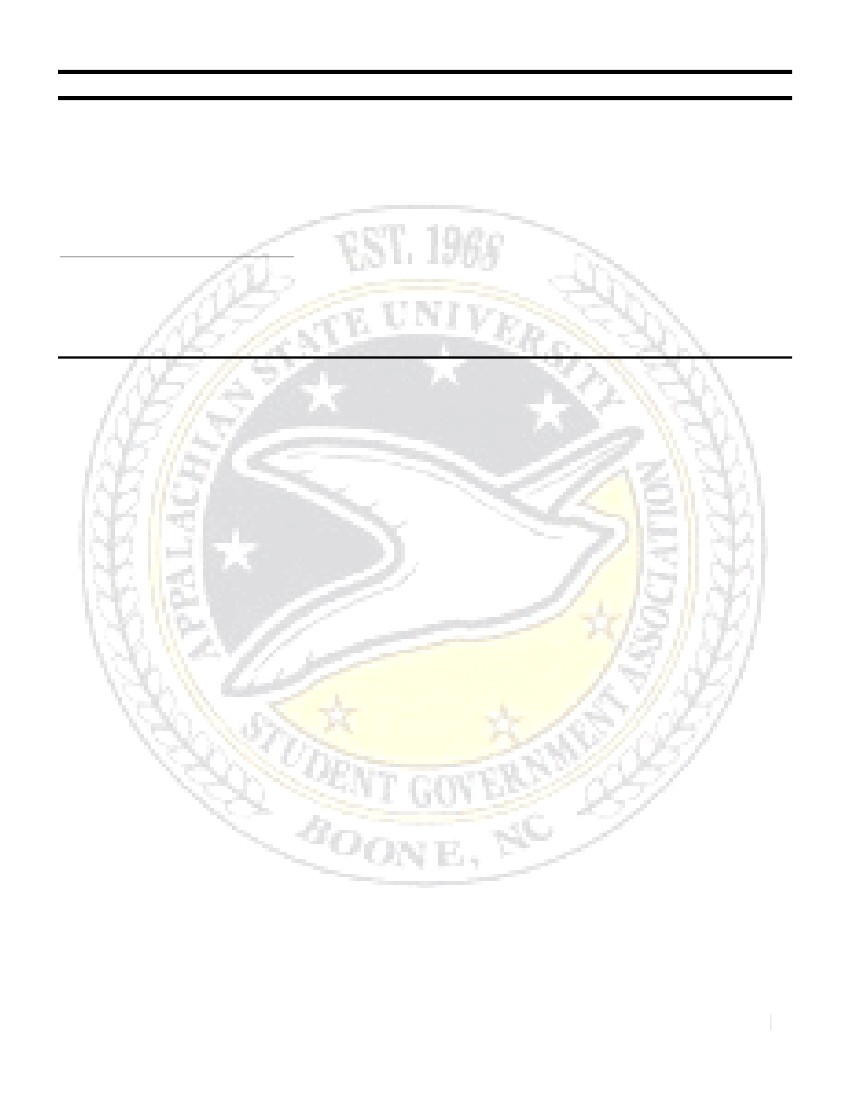 STUDENT GOVERNMENT ASSOCIATION APPALACHIAN STATE UNIVERSITY47th SESSION, 2013-2014DIRECTOR OF STUDENT AFFAIRSDIRECTOR MS. ALYSSA FRIZZELLEThe Legislative Branch of the Student Government AssociationEMAIL: FRIZELLETA@APPSTATE.EDU  CELL: (336) 260-8503  OFFICE: 215, PLEMMONS UNIONOVERVIEW OF RESPONSIBILITIESThis position is responsible for a variety of duties related to student life and services under the StudentDevelopment Division of Appalachian State University. The responsibilities of this director can be placedunder the four large divisions of food services, health services, parking and traffic, and business affairs.SAFETY WALK          The annual Campus Safety Walk is an initiative common across University campuses held by theirrespective student governments. The Walk is a chance for students, staff, and administrators to explore thecampus in the evening hours and observe and assess potential safety risks to students. This Fall we reinstatedthe Walk after its hiatus the past few years and had excellent support from administration. Chief Doerr andCaptain Corley from University Police were both participants in the Walk, as were JJ Brown (Dean ofStudents), Mike O’Connor (Physical Plant Director), and Dayton Cole (University General Counsel). Theyalong with student volunteers from Student Government, Ambassadors, and Red Flag Educators compiled alist of three pages worth of safety concerns given to the Physical Plant to be addressed. The Appalachian alsohad a news reporter in attendance that participated and interviewed participants; however an article wasnever published on the event.CHANCELLOR’S LUNCHEONS       Each month I am responsible for selecting a group of 12 students to participate in a Luncheon withChancellor Peacock to discuss current topics students are facing on campus. Thus far we have held threeLuncheons this semester for the LGBT Community, Safety Peer Educators, and Out of State Students. EachLuncheon allowed students to provide valuable insights to the Chancellor and myself to take back to theStudent Affairs Committee for possible legislation ideas.UNIVERSITY SAFETY COUNCIL        I began sitting on the University Safety Council in May of 2013 after accepting this position. TheSafety Council is compiled of administrators, faculty, and staff, as well as two student representatives, andmeets monthly to discuss safety concerns on campus. Meetings cover everything from implications of therecent gun law passed in North Carolina to plans for stadium evacuation exercises. Thus far I have presentedon multiple occasions to the Council regarding the Safety Application for Smartphones and have metconsiderable support for the idea.TRANSFER ADVISORY BOARD       The Transfer Advisory Board meets once a semester to discuss initiatives to improve the TransferStudent experience on our campus. The Board met in late November and discussed many upcoming plans towork on, including the implementation of a Transfer Student Center and the expansion of the Jumpstart andTPOP programs. Discussion of expansion of transfer student housing and scholarships were also discussed.40As a part of this Board, I will also be responsible for reading and selecting grant recipients for three grantsamounting the $10,000 to University departments in an effort to improve transfer student services.WEB AND MOBILE GOVERNANCE COMMITTEE       The Web and Mobile Governance Committee was implemented by CIO Cathy Bates this pastsummer and meets monthly to implement a plan of action for the creation and integration of mobileapplications for the campus. We are currently working on bringing the AsUBus application in house andincluding GPS data within the existing platform, as well as creating an Appalachian application that will be aprimary source for all mobile information for the University. This group is also responsible for theimplementation of the Safety Application.SAFERIDE EVALUATION        This summer, Barry Sauls charged SGA with researching and giving a recommendation as to thepotential change of the SafeRide system from a point-to-point service model to a route model due to heavyridership that are currently taxing system abilities. My committee and I worked throughout August andSeptember to gather student feedback, amounting to 500 surveys and a conversation with SafeRide driversand other students as well that led to us deciding to recommend that the SafeRide system not change itscurrent system model, but rather address some of the issues they currently face that are taxing the system inother ways. I am now working with Barry Sauls to implement education on the service at SummerOrientation, as well as improvements to their current website and the potential implementation of socialmedia presence and drug testing and better training for drivers. What started as a narrow objective to assessSafeRide has grown to a larger look at the system and the ways we can improve upon it and the comingsemester should hopefully see changes to service to make it more effective.SAFETY APPLICATION FOR SMARTPHONES        Implementing a Safety Application for Smartphones has been my primary focus since transitioninginto this job last May. After researching 13 companies, viewing demos from many of them, and discussingthe applications at length with Safety Council, Web and Mobile Governance Committee, JJ Brown, andChief Doerr, we have made progress on the idea, but still have a ways to go. The basic idea is to implement amobile blue light system that can directly connect students in need to University Police. The primary twooptions are to buy this service from an outside vendor or to build the application in house. Web and MobileGovernance has formed subgroups to work on this project to address the possible in house route and ChiefDoerr has drafted an RFP to address the outside vendor route. It is my utmost goal of this year to have thisapplication implemented by the end of my time in this position.DINING HALL NUTRITION INFORMATION        Currently campus-dining services has made strides to provide students with nutrition information forthe foods offered on campus. However, there is little student education as to the current resources, as well asno easy way to find the information when at the dining halls. To increase student awareness and helpimprove the current services provided, my committee has begun working to have all nutrition informationposted into a free mobile application, MyFitnessPal. Art Kessler, Director of Food Services, is in support ofthis idea and one of my senators is looking to have this completed in the spring semester.BEEPER SYSTEM EVALUATION        Currently students at the University utilize an unofficial system of designated driving, referred to as“Beepers.” While this system promotes students finding designated drivers when drinking and increases safetyfor everyone in the community, there are some major drawbacks to the system from a legal insurancestandpoint, as well as a student safety standpoint. To address these drawbacks, I have been researchingdesignated driving services at other Universities to find a model that can better serve our students. In the41spring semester, Zach Yllanes, Director of Campus Outreach, and I will go before the University SafetyCouncil to present on the beeper system and its liabilities, as well as our ideas for improvement, to chargethem to address the issue in the coming year.COUNSELING CENTER SUPPORT       As part of my duties from the platform, my committee and I have begun research on how we can bestsupport and improve our Counseling Center services. At present, we are doing preliminary research to assesshow our counselor/student ratio matches up to sister and peer institutions and where the current needs arenot being met. We are also working to support and provide assistance as the Counseling Center begins workwith the money received from a Suicide Prevention Grant, as well as to promote awareness of the CU Thriveprogram.DIRECTOR’S PERSPECTIVE        This has been a very busy semester for my committee and myself. Above is only a small part of theprojects we’ve been working on so far and all that we have in the works for the coming semester. I havepersonally taken a big focus in promoting student safety on campus, be it feeling safe walking campus at nightor feeling that you have someone you can seek help from when you are struggling with your mental health. Ihave been so pleased to have been met with such support from the administration of the University, as wellas our administration within Student Government this year and I look forward to utilizing this support tocontinue to find and meet student needs in the spring semester.42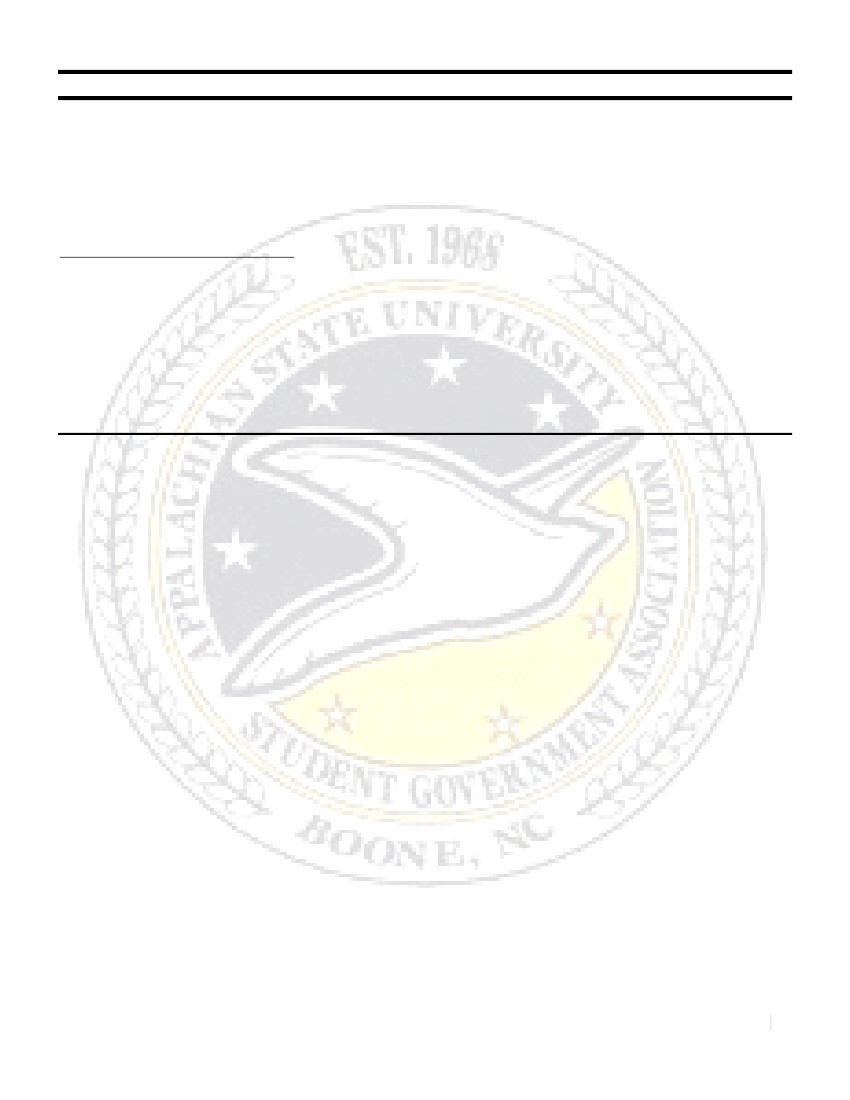 STUDENT GOVERNMENT ASSOCIATION APPALACHIAN STATE UNIVERSITY47th SESSION, 2013-2014DIRECTOR OF ELECTIONSDIRECTOR MS. MARISSA L. PANNELLEMAIL: PANNELLML@APPSTATE.EDU  CELL: (828) 719-7399  OFFICE: 215, PLEMMONS UNIONThe Legislative Branch of the Student Government AssociationOVERVIEW OF RESPONSIBILITIESDirector of Elections is responsible for any electoral process; including but not limited to Homecoming,Senator, and Presidential elections. During any election process Director of Elections is to keep accuraterecords, maintaining an unbiased standing, and stay in accordance with the elections bylaws. To recruit andretain senators, while overseeing their responsibilities and holding them accountable. I am to keep in linewith administration platform goals and reform the SGA Constitution. Throughout the year, I am to overseeand expand the Student Discount with local community businesses, and to create awareness of the availablediscounts.ELECTION BY-LAWS       I oversaw the elections of this year’s senator candidates, followed by working through the petition inprocess with Senators who were not elected or did not participate in the election. Slowing working onimplementing the reformed senator election process with the assistance of the Director of LegislativeOperations, Vice President, Chief of Staff and members who sat on the Reformation Committee. We arecurrently working towards amending the election policies and procedures as well as the election bylaws toremove any contradictions and gray areas.RETAINING SENATORS        I have been working on making sure senators are staying on top of their requirements andresponsibilities, while trying to make a fun and inviting environment. We have looked at students who havebeen, or have so potential interest, in Student Government and are reaching out to get them involved in the47th session of Appalachian State University’s Student Government Association.STUDENT DISCOUNT       I hope to get more response from businesses and create better relationships between the universityand business owners.PRESIDENT AND VICE PRESIDENT ELECTIONS        Work alongside other cabinet members to work on these elections from a new stand point. Since thisis a new position, everything works a little differently, so working through the obstacles and keeping recordsfor those who will come after me. I am hoping to make this position easier for years to come by creatingexamples, explanations, and something for others to look back on and learn from.43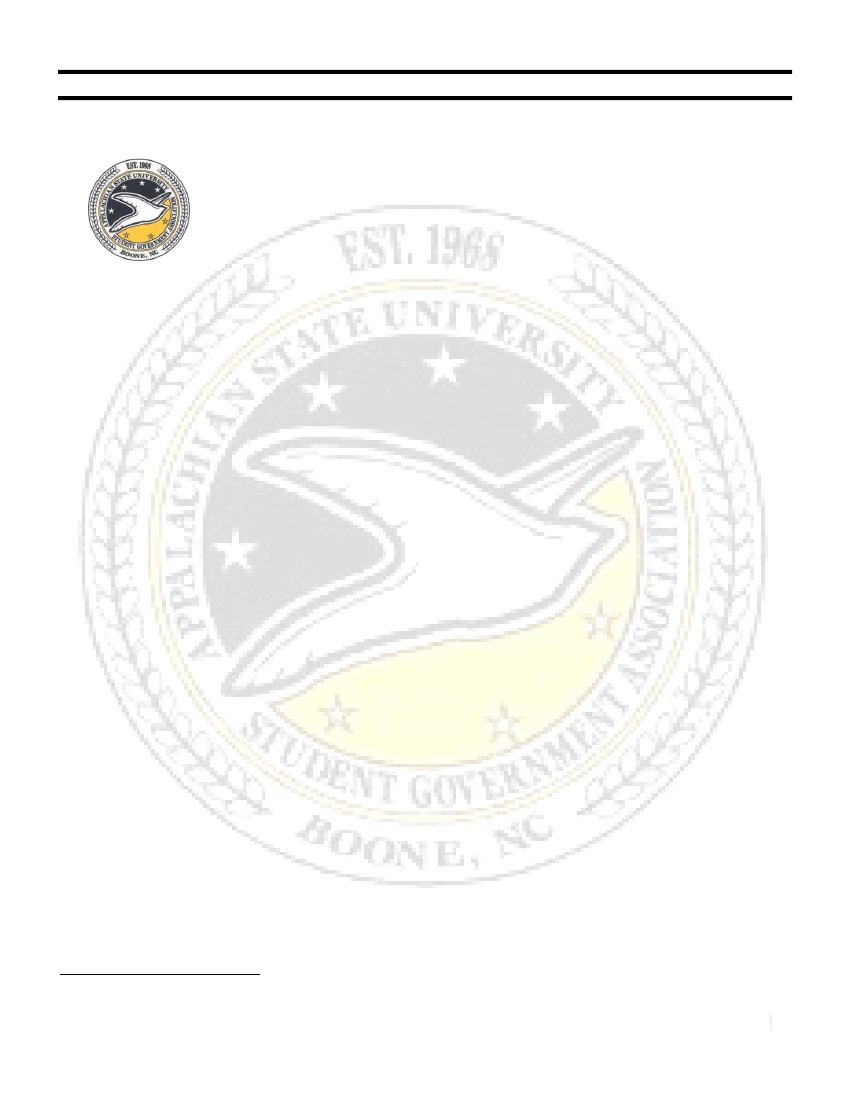 STUDENT GOVERNMENT ASSOCIATION APPALACHIAN STATE UNIVERSITYAN OFFICIAL MEMORANDUM FROM THE OFFICE OF THESTUDENT BODY PRESIDENTOffice of the Student Body PresidentPlemmons Student UnionOffice: (828) 262-6254Fax: (828) 262-6502To:From:Date:Subject:W HEREAS,The North Carolina General AssemblyG. Dylan Russell, Student Body President, Appalachian State UniversityRobert Nunnery, President, Association of Student GovernmentsTimothy Schwan, Student Body President, East Carolina UniversityStefan Weathers, Student Body President, North Carolina Central UniversityLeigh Whittaker, Student Body President, University of North Carolina at AshevilleBrady Nails, Student Body President, University of North Carolina at CharlotteCrystal Bayne, Student Body President, University of North Carolina at GreensboroEmily Ashley, Student Body President, University of North Carolina at PembrokeJoseph Blankinship, Student Body President, University of North Carolina School of the ArtsParth Thakker, Student Body President, University of North Carolina School of Science and MathematicsBryant Bell, Student Body President, Winston Salem State UniversityJuly 16, 2013HB 937UNC is a multi-campus university which is comprised of sixteen university campuses and one constituent highschool dedicated and devoted to providing higher education in a safe environment; and,In their study published in the Stanford Law Review, Yale and Stanford law professors Ian Ayres and John J.Donohue III contend that “one must acknowledge that there are both costs and benefits to either allowing orprohibiting the carrying of handguns, and the task for the scholar is to try to determine which effects dominate;”and,W HEREAS,1W HEREAS,The International Association of Campus Law Enforcement Administrators, Inc., (IACLEA) in its positionstatement on Concealed Carrying of Firearms Proposals on College Campuses notes that “it is concerned thatconcealed carry laws have the potential to dramatically increase violence on college and university campuses thatour Members are empowered to protect. Among the concerns with concealed carry laws or policies are: thepotential for accidental discharge or misuse of firearms at on-campus or off-campus parties where large numbers ofstudents are gathered or at student gatherings where alcohol or drugs are being consumed, as well as the potentialfor guns to be used as a means to settle disputes between or among students. There is also a real concern thatcampus police officers responding to a situation involving an active shooter may not be able to distinguish betweenthe shooter and others with firearms;” and,2W HEREAS,President of the UNC system, Tom Ross, said “all UNC chancellors and chiefs of police believe allowing guns oncampus would increase the risk to public safety and hamper our ability to protect not only our students, staff andfaculty, but also campus visitors including parents, siblings of students, and summer camp participants. Vehiclebreak-ins are one of the leading crimes on college campuses, and even guns brought lawfully onto campus ascontemplated by this bill, could fall into the wrong hands and result in serious injury and death;” and,the police chiefs of the 17 UNC campuses oppose the provision of House Bill 937 that would allow handguns onour campuses, as they believe that passage of the bill would increase the risk to the safety of the students, faculty,W HEREAS,44staff, and visitors, stating that the potential risk to those on campus far outweighs the convenience to concealed-carry permit holders; and,W HEREAS,Public Policy Polling surveyed that 69% of North Carolinians are not in support of concealed weapons oncampuses: and, now, therefore, be itPROCLAIMED, that the Student Body Presidents believe that concealed handguns would detract from a healthy learning          environment; that more guns on campus would create an additional risk for students; that shooters would not be          deterred by concealed carry permit holders; and, concealed carry permit holders are not required to have law          enforcement training; and, now therefore, be itPROCLAIMED, that the Student Body Presidents of Appalachian State University, the Association of Student Governments, East          Carolina University, North Carolina Central University, University of North Carolina at Asheville, University of          North Carolina at Charlotte, University of North Carolina at Greensboro, University of North Carolina at          Pembroke, University of North Carolina School of the Arts, University of North Carolina School of Science and          Mathematics, and Winston Salem State University oppose the provision of House Bill 937 which allows guns on          our campuses, as it does not promote the safety and well-being of our respective constituents.45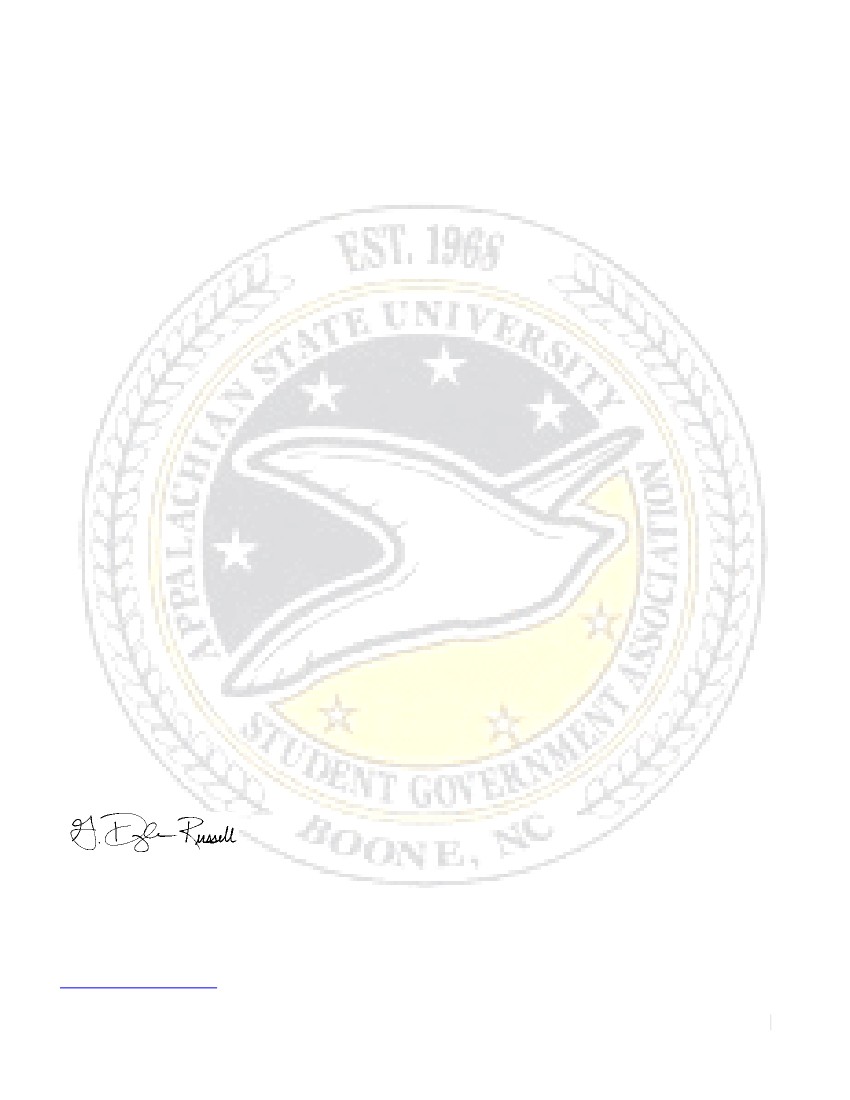 To the North Carolina General Assembly,As Student Body President of Appalachian State University I do not stand in support of House Bill 937. The Office ofthe Student Body President feels that this bill will increase the threat of gun violence on campus and encourage those onuniversity grounds to take the law into their own hands. As a student of Appalachian, I feel safe when walking around oncampus. My peace of mind is constantly reaffirmed by seeing the police officers who work diligently to ensure my safetyas well as my constituent’s safety.As of now, Appalachian State does not permit the use of handguns on campus- in classrooms, vehicles, or residencehalls. I am confused as to how this bill will improve security on campus for students, faculty, staff and other communitymembers. I do not understand why the present laws in place for possessing a handgun do not suffice. Ultimately I do notfeel that it is within the university’s best safety interests to allow a handgun in vehicles on campus.I support UNC President Tom Ross’ opposition of this bill in which he has stated, “vehicle break-ins are one of theleading crimes on college campuses, and even guns brought lawfully onto campus, as contemplated by this bill, could fallinto the wrong hands and result in serious injury or death.” Another concern of mine is tailgating, as guns and alcoholconsumption will be mixed together. I find this to be deeply troubling and concerning.I also call upon the recent tragedies our nation has endured in the name of gun violence. As a country we have had fartoo many instances in which innocent educators and students have lost their lives to gun violence. I feel that thisproposed legislation will offer a gateway for such instances to occur on our own campus.The present handgun laws implemented at Appalachian State have kept this university safe, and we feel that will remaintrue if house bill 937 is not passed. My administration and myself stand behind the Chancellors of the UNC System, thePresident of the UNC System, the Police Chiefs of the UNC System, and the municipal Police Chiefs in opposing thisprovision in HB937 which would allow concealed carry permit holders to have a handgun in a car on a UNC campus.We respectfully ask that the General Assembly remove this provision from the bill during conference.Thank you,G. Dylan RussellStudent Body PresidentStudent Government AssociationAppalachian State Universityrussellgd@appstate.edu	
  46To the North Carolina State Board of Elections,As Student Body President of Appalachian State University, I do not stand in support of the Watauga CountyElection Board’s decision to move voting off campus. I firmly believe that the students and local residents will feel thenegative impact of the board’s decision come Election Day.With the present decision students will no longer have the option to vote on campus. Three of Boone’sprecincts, two of which include Appalachian State University, will be forced to vote at the Agricultural ConferenceCenter. This means that 9,300 people will vote in a polling place originally designed for 1,500 people. The new pollinglocation only provides 35 parking spots for voters, not including parking used for election officials. There is also amajor safety concern as there is no sidewalk leading from Appalachian State University’s campus to the new designatedpolling place. Another concern is that there is no public transportation available for said polling location.Appalachian State University is the largest employer in Watauga County. This plan will inconvenience severalthousand students as well as 2,829 local community members that the university employs. More than half of theresidents in the town of Boone will be assigned to this polling place, making it the third largest polling location in thestate of North Carolina.The result of the Election Board’s decision will make it much more difficult for students to get to the polls.Appalachian State University offers ample parking and close proximity to not only students, but the community aswell. The university is the central precinct in Boone.The public university system is intended to foster politically active students who will become responsibleAmerican citizens who partake in the democratic process. As students, we do not understand why there are individualswho seek to make voting more difficult for both students and local citizens. For many years, Appalachian StateUniversity has worked with the Town of Boone to create a unified community. Students have been responsible forproviding countless amounts of services to the town. We are residents, and we consider the moving of this polling placeto be an extreme disappointment.The County Election Board has not offered an adequate explanation for their decision to move voting off ofAppalachian State University’s campus. Any revisions in voting procedure should work to make voting more accessibleand ensure civic participation.We study that our shared history of America is about expanding democracy and ensuring the voice of all beheard. As the Student Body President of Appalachian State University, I appeal to the State Board of Elections to47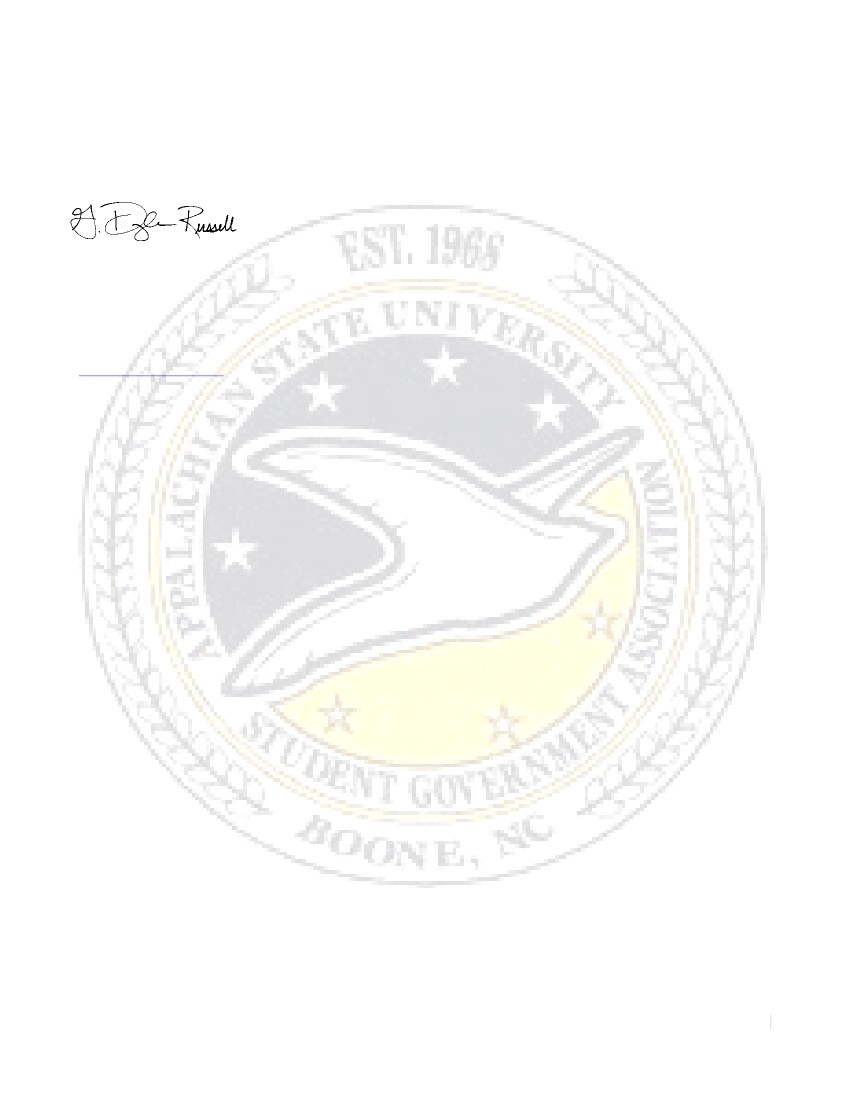 overturn the Watauga County Election Board decision to ensure that all residents of Boone can actively participate inelections.Thank you,G. Dylan RussellStudent Body PresidentStudent Government AssociationAppalachian State Universityrussellgd@appstate.edu48